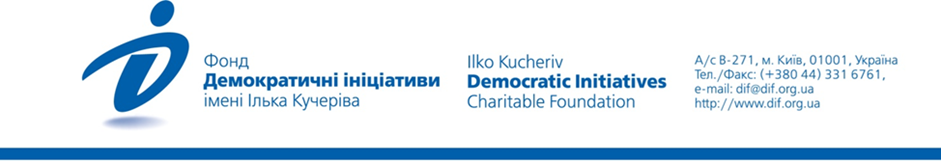 МЕДІАСПОЖИВАННЯ В УКРАЇНІ: ЗМІНА МЕДІАПОТРЕБ ТА ПРОГРАШ РОСІЙСЬКОЇ ПРОПАГАНДИАналітичний звітСічень 2022МЕТОДОЛОГІЯ ДОСЛІДЖЕННЯЗагальнонаціональне дослідження проведене на замовлення ГО «Детектор медіа» Фондом «Демократичні ініціативи» імені Ілька Кучеріва спільно з соціологічною службою Центру Разумкова у період з 17 по 22 грудня 2021 року. Вибіркова сукупність становить 2018 респондентів та охоплює повнолітнє населення України, за винятком тимчасово окупованих територій АР Крим, частин Донецької та Луганської областей.Опитування проводилося з використанням методу інтерв’ю face-to-face за стратифікованою багатоступеневою вибіркою із застосуванням випадкового відбору на перших етапах формування вибірки (вибірка стратифікована за регіонами та типами населених пунктів) та квотного методу відбору респондентів, за статево- віковими квотами на заключному етапі. Результати є репрезентативними за основними соціально-демографічними показниками: статтю, віком, макрорегіоном та типом поселення.Максимальна теоретична похибка опитування (без урахування дизайн-ефекту) не перевищує 2,3%.Склад макрорегіонів: Захід – Волинська, Закарпатська, Івано-Франківська, Львівська, Рівненська, Тернопільська, Чернівецька області;Центр – Вінницька, Житомирська, Київська, Кіровоградська, Полтавська, Сумська, Хмельницька, Черкаська, Чернігівська області та місто Київ;Південь – Миколаївська, Одеська, Херсонська області;Схід – Дніпропетровська, Донецька, Запорізька, Луганська, Харківська області.Для порівняння у дослідженні використано результати Всеукраїнських соціологічних опитувань, які проводилися Київським міжнародним інститутом соціології у лютому 2018 та лютому 2019 року і соціологічною службою Центру Разумкова у серпні 2020 року на замовлення ГО «Детектор медіа».Вступ. Загальні висновкиНайпоширенішим джерелом інформації для українців про події в Україні та світі залишаються традиційні засоби масової інформації, а саме загальнонаціональні телеканали. Частка глядачів  українського телебачення серед опитаних — 67%. Інші традиційні медіа — газети та радіо — значно поступаються охопленням аудиторії: на соціальні мережі припадає 44% споживачів, на українські інтернет-ЗМІ – 29%, на месенджери – 16%, в той час як на українські газети лише 6%, а на радіо – 7%. Доволі популярним серед українців джерелом інформації є особисті зв’язки. 28% респондентів заявили, що дізнаються про актуальні новини від родичів, друзів та знайомих. Серед російських медіа найбільшу частку глядачів мають російські телеканали (5%), що однак менше за аудиторію будь-якого загальноукраїнського типу медіа. Найчастіше українці дивляться телеканали, програма яких поєднує випуски новин з розважальним контентом. Найпопулярніші з них це «1+1» (43%), «Україна» (34%), СТБ (32%) та ICTV (31%). Менше 10% респондентів припадає на телеканали, які переважно транслюють новини і політичні токшоу. Респондентів, які довіряють певним телеканалам, у два рази менше, ніж респондентів, які дивляться ці телеканали. Проте список телеканалів-лідерів за довірою великою мірою збігається з переліком найпопулярніших: телеканалу «1+1» довіряє 21% глядачів, «Україна» – 17%, СТБ – 15% та ICTV – 13%. Попри статус суспільного мовника довіра до «UA: Першого» коливається в межах 5%.Абсолютна більшість українців (56%) серед соціальних мереж для отримання інформації обирає фейсбук. Трійку лідерів за ним замикає інстаграм (25%) та вайбер (24%). При цьому телеграм значно поступається аудиторією вайберу. Його використовують лише 13% респондентів переважно для отримання місцевих новин (20%), інформації про життя спільноти (19%), політичні події (20%), економічну ситуацію (16%), охорону здоров’я (15%) та з тематичних сфер, якими цікавляться респонденти (18%).При обранні медіа як джерела інформації більшість опитаних повідомили, що звертають увагу на цікавість матеріалів (57%), незаангажованість подачі інформації (38%), оперативність висвітлення подій (38%), зручність подання інформації (33%) та близькість поглядів (29%). Такі маркери прозорості роботи медіа, як інформація про власника та джерела фінансування, істотно впливають на вибір менше 5% респондентів. Інформація про власників медіа є не дуже актуальною для українців, лише якщо вибір ЗМІ має базуватися на обмеженому колі характеристик. На пряме запитання 36% опитаних відповіли, що для них важливо знати власників медіа. Крім того, 46% впевнені, що знають частину власників ЗМІ, з яких вони регулярного отримують інформацію. Найпомітнішим для громадян є володіння Петра Порошенка 5 каналом (53%) й Ігоря Коломойського каналом «1+1» (55%), а от що Віктор Пінчук володіє телеканалами з медіагрупи StarLightMedia, знає менше 20% опитаних. До власності держави відносна більшість українців відносять телеканал «Рада» (33%), «Дом» (12%) та «UA: Перший» (19%). Лише 9% вважає власником «UA: Перший» суспільство.На думку 34% українців, держава не повинна запроваджувати регулювання роботи блогерів. Інші 30% мають протилежну точку зору. Основними аргументами проти державного регулювання є підтримка респондентами образу інтернету як вільного для висловлювання простору (65%). Чверть громадян, які виступають проти державного регулювання блогерів, взагалі не вірять в ефективність політики державного регулювання як такої. Серед тих, хто навпаки підтримує державне регулювання, абсолютна більшість (61%) вважає, що воно має поширюватися на всіх блогерів без винятків. Станом на кінець 2021 року абсолютна більшість українців (68%) дотримується думки, що конфлікт на Донбасі є наслідком російської агресії з використанням місцевих бойовиків, при цьому 65% респондентів вважають, що саме Росія першою почала війну на Донбасі. Так само одностайні українці і в оцінці подій Революції гідності: 59% вважають події 2013-2014 років справедливим повстанням народу проти авторитарної влади.  Більш неоднозначним є питання присутності російських діячів культури на території України та співпраці України з Міжнародним валютним фондом. 44% опитаних підтримують заборону окремих артистів та російських фільмів, оскільки вважають це необхідним кроком. 37% — не погоджуються з ним і вважають таку заборону обмеженням прав громадян. Аналогічно думки розділилися у оцінці співпраці з МВФ. 38% вважає, що така співпраця надасть Україні необхідну економічну допомогу, 40% — що це може нести загрозу зовнішнього управління для України. У 68% українців періодично виникають сумніви щодо правдивості інформації, яку вони отримують зі ЗМІ або соціальних мереж. Найпопулярнішими стратегіями фактчекінгу у таких випадках стають пошук інформації у альтернативних джерелах (40%); розмірковування про те, кому вигідно саме так трактувати події (32%); сприйняття такої інформації як однієї з можливих версій подій (24%). Лише 6% повідомили, що у таких випадках звертаються до організацій, які перевіряють факти.На сьогодні українці відчувають гостру нестачу в інформаційному просторі викриття корупційних дій (46%), аналізу та пояснення економічної ситуації в Україні та світі (41%) і висвітлення позитивних змін у державі та суспільстві (37%). Найменш актуальним, на думку людей, є збільшення кількості матеріалів про культуру (12%), матеріалів для дітей (12%) та матеріалів про життя тимчасово окупованих територій Криму та Донецької і Луганської областей (7%).Серед громадян немає одностайності, що важливіше, — свобода слова чи захист держави від дезінформації: 41% вважає, що свобода слова, 42% – захист держави, 17% – не визначилися. Що ж до дезінформації, то чверть схиляється до того, що держава має законодавчо врегулювати роботу тих, хто може розповсюджувати дезінформацію. 23% вважають необхідним, щоб держава переслідувала дезінформаторів за законом. 21% респондентів готові підтримати державу у боротьбі проти дезінформації, якщо держава спрямує свої зусилля на фіксацію дезінформації та її розвінчування. Варто звернути увагу, що коли респондентів запитували виключно про методи боротьби проти дезінформації, лише 9% сказали, що держава не повинна вдаватися до будь-яких цілеспрямованих дій, бо це може зашкодити свободі слова.Оцінюючи комунікацію Президента Володимира Зеленського, 60% громадян вважають, що Президент зараз не має перешкод для донесення своєї позиції до населення. Ті ж, хто думає, що Президент не може у повному обсязі доносити свою позицію, вважають, що  Володимиру Зеленському необхідно більше працювати над якістю своїх аргументів для більшої переконливості (38%). Близько 25% опитаних схиляються також до того, що Президенту варто створити державний телеканал та націоналізувати телеканали, які належать олігархам. Розділ 1. Основні джерела інформаціїНайпоширенішим джерелом інформації для українців про події в Україні та світі залишаються традиційні ЗМІ, а саме загальнонаціональні телеканали. Частка глядачів  українського телебачення становить 67%. Інші традиційні медіа — газети та радіо — значно поступаються охопленням аудиторії новим медіа: на соціальні мережі припадає 44% споживачів, на українські інтернет-ЗМІ – 29%, на месенджери – 16%, в той час як на українські газети лише 6%, а на радіо – 7%. Доволі популярним серед українців джерелом інформації є особисті зв’язки. 28% респондентів заявили, що дізнаються про актуальні новини від родичів, друзів та знайомих.Порівняно з минулими роками помітне помірне (на 8%) зниження аудиторії українських загальнонаціональних телеканалів, проте не за рахунок збільшення кількості користувачів соціальних мереж, як це було у 2020 році, а за рахунок збільшення передачі інформації з уст у вуста (+5%) та використання месенджерів (+5%). Серед російських медіа найбільшу частку глядачів мають російські телеканали (5%), що однак менше за аудиторію будь-якого загальноукраїнського типу медіа. Аудиторія російських телеканалів в Україні є досить стабільною, її частка залишається однаковою (різниця між відсотками не перевищує статистичну похибку) протягом останніх чотирьох років. Переважно це люди старше 40 років з Півдня та Сходу країни. Розподіл за макрорегіонами показує певні відмінності в інформаційних джерелах. Хоча загальнонаціональні телеканали є найпопулярнішим джерелом про новини в Україні та світі, на сході країни частка їхніх глядачів трохи менша, ніж в інших регіонах країни. Українські інтернет-ЗМІ найчастіше читають у центрі (33%), найменше – на півдні (20%). У південному макрорегіоні частка респондентів, які вказали основним джерелом інформації своїх знайомих, значно перевищує частку людей, які отримують інформацію з українських інтернет-ЗМІ: 33% і 20%, відповідно.Як і в минулі роки, зберігається тенденція тяжіння молодших людей до онлайн-медіа, а старших вікових груп — до традиційних ЗМІ. Так, серед респондентів віком від 18 до 29 років національні телеканали дивиться 40%, у віковій групі 30-39 років частка глядачів зростає на 15% і досягає піку серед людей старше 60 років (86%). Зменшення авдиторії телеканалів у 2021 році відбулося у всіх вікових групах. Тим часом зростає кількість людей, які отримують інформацію в соціальних мережах та через месенджери. Однак що старші респонденти, то менше вони використовують ці канали для отримання інформації. А от використання «сарафанного радіо» не надто залежить від віку респондентів. У середньому ним як джерелом інформації користується 30% респондентів у всіх вікових групах, окрім людей від 30 до 39 років — для цієї групи частка становить 24%. 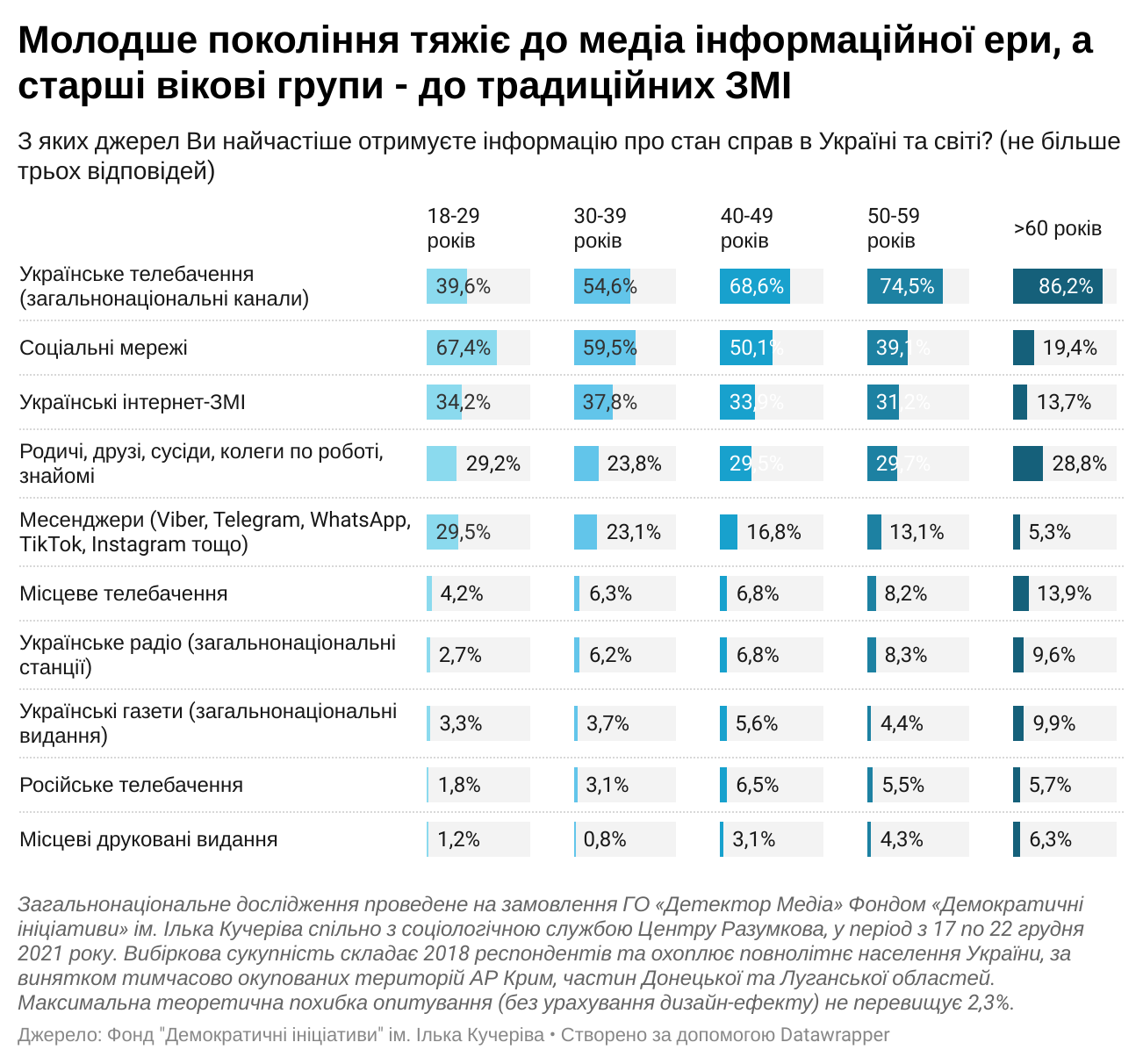 1. З яких джерел ви найчастіше отримуєте інформацію про стан справ в Україні та світі? (не більше трьох відповідей)1.1.1.2.Розділ 1.2. Портрет українського телеглядачаЗ минулого року список телеканалів-лідерів за кількістю глядачів залишається незмінним.  Найчастіше українці дивляться телеканали, програма яких поєднує випуски новин з розважальним контентом. Найпопулярніші з них — «1+1» (43%), «Україна» (34%), СТБ (32%) та ICTV (31%). Менше 10% респондентів припадає на телеканали, які показують переважно новини та політичні програми.Проте частка глядачів деяких телеканалів за рік знизилася. Найістотніше падіння аудиторії торкнулося ICTV (-6%) та 24 каналу (-6%), трохи менше втратили телеканал «Україна» (-4%), «1+1» (-4%) і «Інтер» (-3%). Єдиним ж телеканалом, який за цей період продемонстрував приріст, виявився «UA: Перший» (+5%).  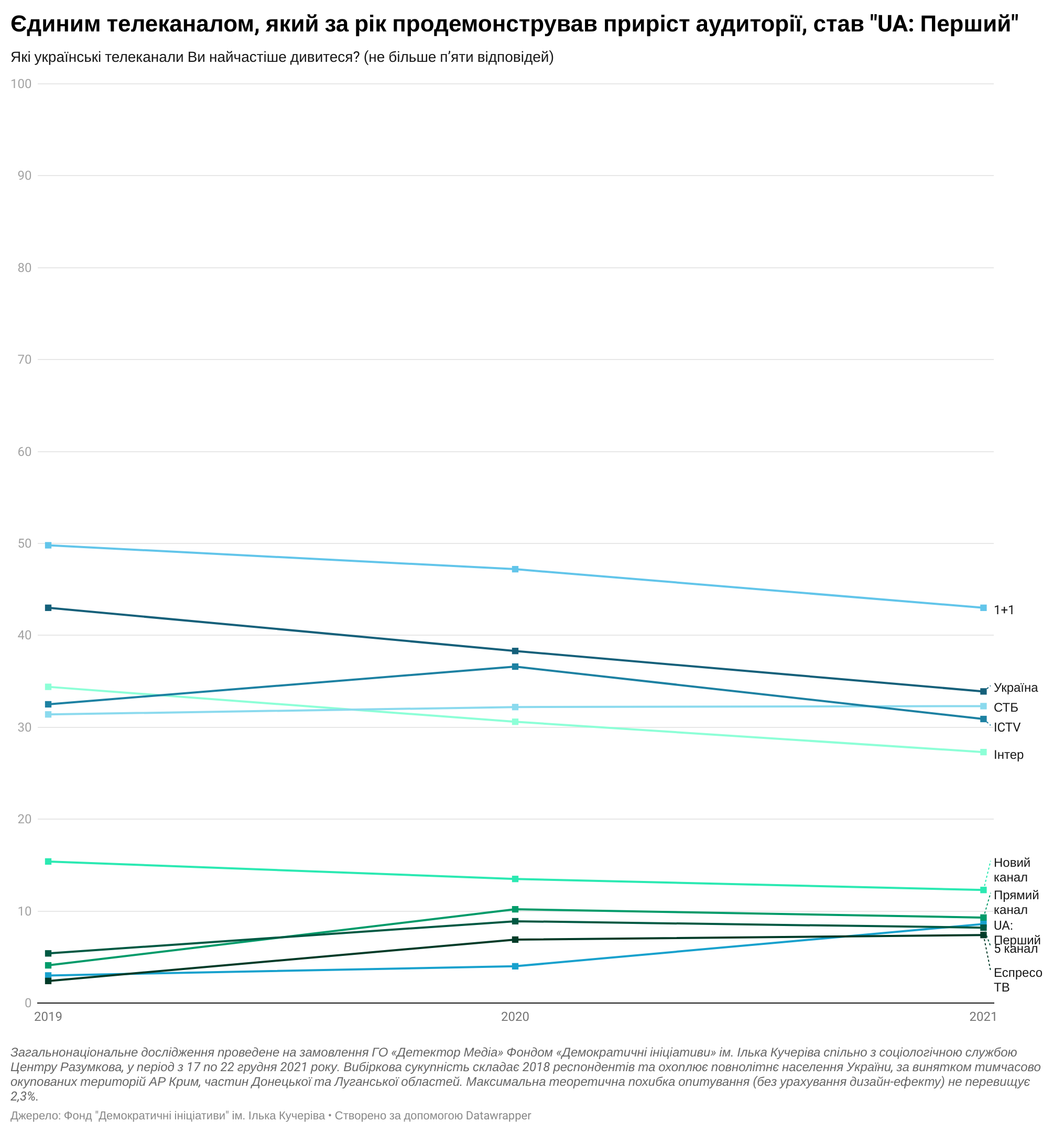 Список телеканалів, які частіше дивляться мешканці різних регіонів країни, майже ідентичний, хоча частка глядачів окремих телеканалів може суттєво різнитися. Наприклад, СТБ та «UA: Перший» частіше дивляться на Заході та в Центрі, «Україну» – на Півдні та в Центрі. Найменша аудиторія «1+1» на Півдні: 34% порівняно з 47% в Центрі. Більша частина глядачів ICTV так само живе в центральній частині країни (38%). Телеканал «Наш» дивляться майже виключно мешканці Півдня та Сходу — на Заході та в Центрі частка його глядачів менша за 4% порівняно з 13% та 18% на Півдні та Сході. Майже в усіх телеканалів-лідерів за часткою глядачів переважає жіноча аудиторія. Телеканал СТБ жінки дивляться на 10% частіше за чоловіків, серед глядачів телеканалу «Україна» жінок більше на 8%, «1+1» – на 7%. Схожа ситуація і в телеканалу «Інтер», там теж жіночої аудиторії на 7% більше за чоловічу. Чоловіча аудиторія переважає лише у каналу ICTV — на 3%.Оскільки люди старшого віку частіше дивляться телебачення, вони ж займають більшу частку у структурі лядачів усіх телеканалів, окрім Нового каналу. На відміну від інших телеканалів, його частіше дивляться українці у віці від 30 до 49 років. Найменше ж цей телеканал вмикає молодь (від 19 до 29 років) та люди старше 60 років. Серед найстаршої вікової групи порівняно з іншими зростає перегляд телеканалу «Україна» та «Інтер», посуваючи ICTV» Такі вікові відмінності обґрунтовані контентом цих каналів. 2. Які українські телеканали ви найчастіше дивитеся? (не більше п’яти відповідей)2.1.2.2.2.3.Розділ 1.3. Портрет користувача соціальних мережАбсолютна більшість українців (56%) обирає фейсбук для отримання інформації. Трійку лідерів за ним замикає інстаграм (25%) та вайбер (24%). При цьому телеграм значно поступається аудиторією вайберу — його використовує лише 13% респондентів.Результати опитування, проведеного Фондом «Демократичні ініціативи» у 2019 році, свідчать про тенденцію до скорочення аудиторії таких популярних серед українців платформ, як фейсбук (-18% з 2019 року) та інстаграм (-9%). Далі скорочується і частка українських користувачів російських соціальних мереж «ВКонтакте» та «Одноклассники»:   -2,6% на обох сайтах з 2020 року. Порівняно з минулим роком на 5% збільшилася аудиторій месенджера Телеграм. Це відбувається на тлі загального зростання (на 6%) кількості українців, які є користувачами соціальних мереж.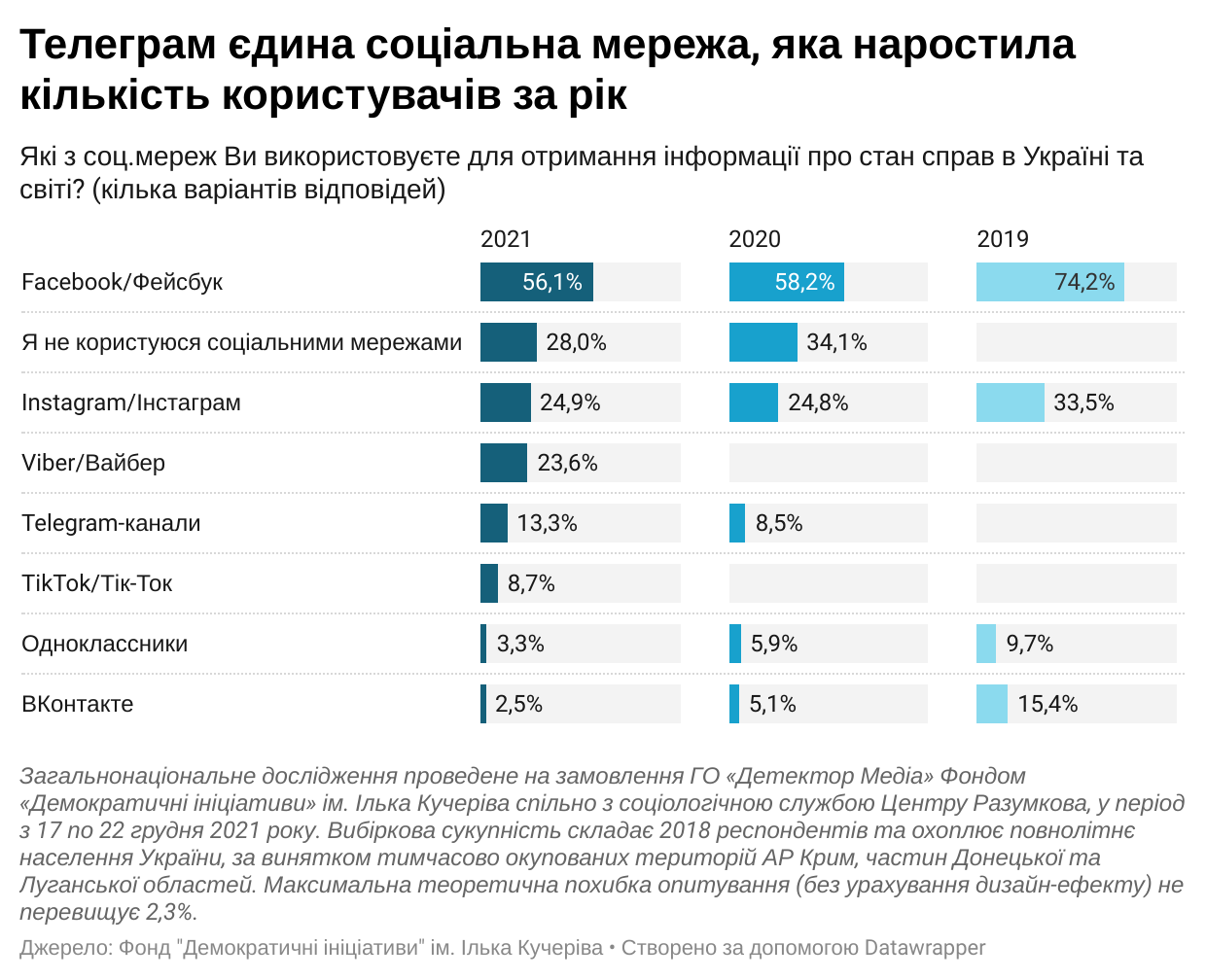 Загалом українці, які спілкуються вдома українською, частіше користуються соціальними мережами для отримання інформації (різниця з російськомовними – 8%). Серед двох основних месенджерів україномовні респонденти надають перевагу вайберу (+13% порівняно з телеграмом), у той час як російськомовні майже однаково активно (15-16%) користуються обома месенджерами. Попри малу авдиторію російських соціальних мереж в Україні, немає статистично значущої різниці між мовою спілкування вдома та використанням «ВКонтакте» та «Одноклассников»: частка їхньої аудиторії приблизно однакова як серед україномовних, так і серед російськомовних респондентів. Однак відчутна різниця у користуванні цими двома платформами серед жителів різних макрорегіонів країни. Наприклад, якщо «Одноклассниками» на Півдні користується 8%, а на Сході – 7%, то вже у Центрі лише 1%, а на Заході – 0%. Що ж до інших соціальних мереж, то майже в усіх регіонах авдиторія інстаграма та вайбера є приблизно на одному рівні й випереджає телеграм. Виняток – східний макрорегіон, де користувачів інстаграма на 7% більше, ніж вайбера.    Найбільше користувачів соціальних мереж серед українців віком від 18 до 29 років (93%). Попит на соціальні мережі різко падає серед громадян старше 60 років: якщо серед респондентів віком 60+ років 63%  повідомили, що не користуються соціальними мережами,  то серед опитаних віком 50-59 років таких всього 26%. Серед усіх вікових категорій найпопулярнішим за частотою використання залишається фейсбук, однак серед людей до 39 років друге місце посідає інстаграм, в той час як серед старших – вайбер.  3. Які з соціальних мереж ви використовуєте для отримання інформації про стан справ в Україні та світі? (кілька варіантів відповідей)3.1.3.2.3.3.Розділ 1.4. Вподобання читачів телеграм-каналівКористувачі телеграма використовують цю платформу переважно для отримання місцевих новин (20%), інформації про життя спільноти (19%), політичні події (20%), економічну ситуацію (16%), охорону здоров’я (15%) та з тематичних сфер, якими цікавляться респонденти (18%).За рік інтереси читачів телеграм-каналів зазнали значних змін. Значно зріз інтерес до каналів, які висвітлюють локальні новини (+8%) та економічну ситуацію (+6%). Водночас дещо впала цікавість до телеграм-каналів із висвітленням політичних подій (-3%), каналів, які спеціалізуються на тематиці охорони здоров’я (-7%), каналів про туризм та подорожі (-6%), освіту та саморозвиток (-9%) і гумор (-9%). Попри падіння інтересу до політичних новин, телеграм-користувачі, на відкриті питання інтерв’юерів, найчастіше називали телеграм-канали, які спеціалізуються на висвітленні саме політичних подій в Україні та світі: «Инсайдер», «Украина 24 на 7», «Украина сейчас», «Україна», «Саня во флориде», «Інформатор». 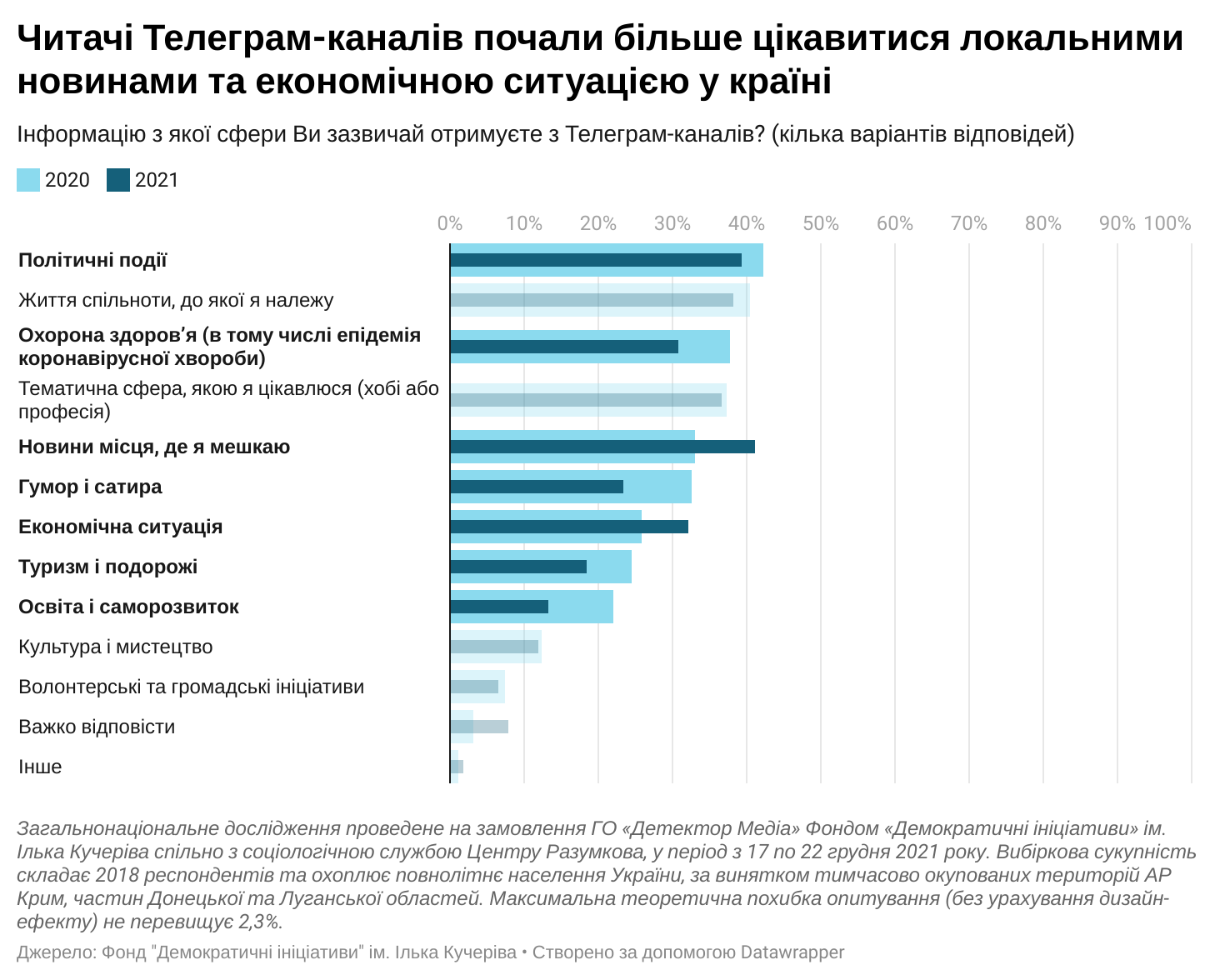 Читачі політичних (різниця у 12%), економічних (4%) телеграм-каналів, а також каналів про саморозвиток (3%) та волонтерство (3%) — це частіше чоловіки, ніж жінки. Жінки ж частіше читають канали зі сфери охорони здоров’я (різниця з чоловіками у 10%), туризму (4%) та культури (3%).  Аналогічно мешканці різних макрорегіонів мають різні інформаційні потреби, коли використовують телеграм. Мешканці західних областей найбільш зацікавлені у каналах, які висвітлюють політичні події (41%). У центральних регіонах найбільше читають про тематичні сфери, якими вони цікавляться (43%), та подібно до мешканців східних областей мало цікавляться економічними новинами (28%). Мешканці південних регіонів, навпаки, здебільшого споживають контент, пов’язаний з політичними (51%) та економічними (50%) новинами. На сході країни інтерес громадян у телеграмі спрямований переважно на локальну інформацію: новини місця, де вони мешкають (54%), та життя спільноти, до якої вони належать (47%).Схоже, що старші користувачі телеграма, то більше вони зацікавлені в інформації з політичної і економічної сфери, а також каналах, які спеціалізуються на тематиці охорони здоров’я. У той час як молодші користувачі більше уваги приділяють каналам про життя їх спільноти, каналам з місцевими новинами, тематичним каналам, а також каналам про туризм, культуру, освіту і гумор. 4. Інформацію з якої сфери ви зазвичай отримуєте з телеграм-каналів? (кілька варіантів відповідей)4.1.4.2.4.3.4.5. Телеграм-канали, які назвали респонденти:Розділ 2. Як українці обирають ЗМІПри обранні медіа як джерела інформації більшість опитаних повідомили, що звертають увагу на цікавість матеріалів (57%), незаангажованість подання інформації (38%), оперативність висвітлення подій (38%), зручність подання інформації (33%) та близькість поглядів (29%). Такі маркери прозорості медіа, як інформація про власника та джерела фінансування, істотно впливають на вибір менше 5% респондентів.Порівняно з 2020 роком, українці при обранні ЗМІ частіше почали звертати увагу на близькість поглядів (+11%), нейтральність подання інформації (+7%), аргументованість точок зору (+7%), швидкість висвітлення актуальних подій (+7%), репутацію ЗМІ серед знайомих (+5%), патріотичність позиції (+4%) та зручність доступу до ЗМІ (+3%).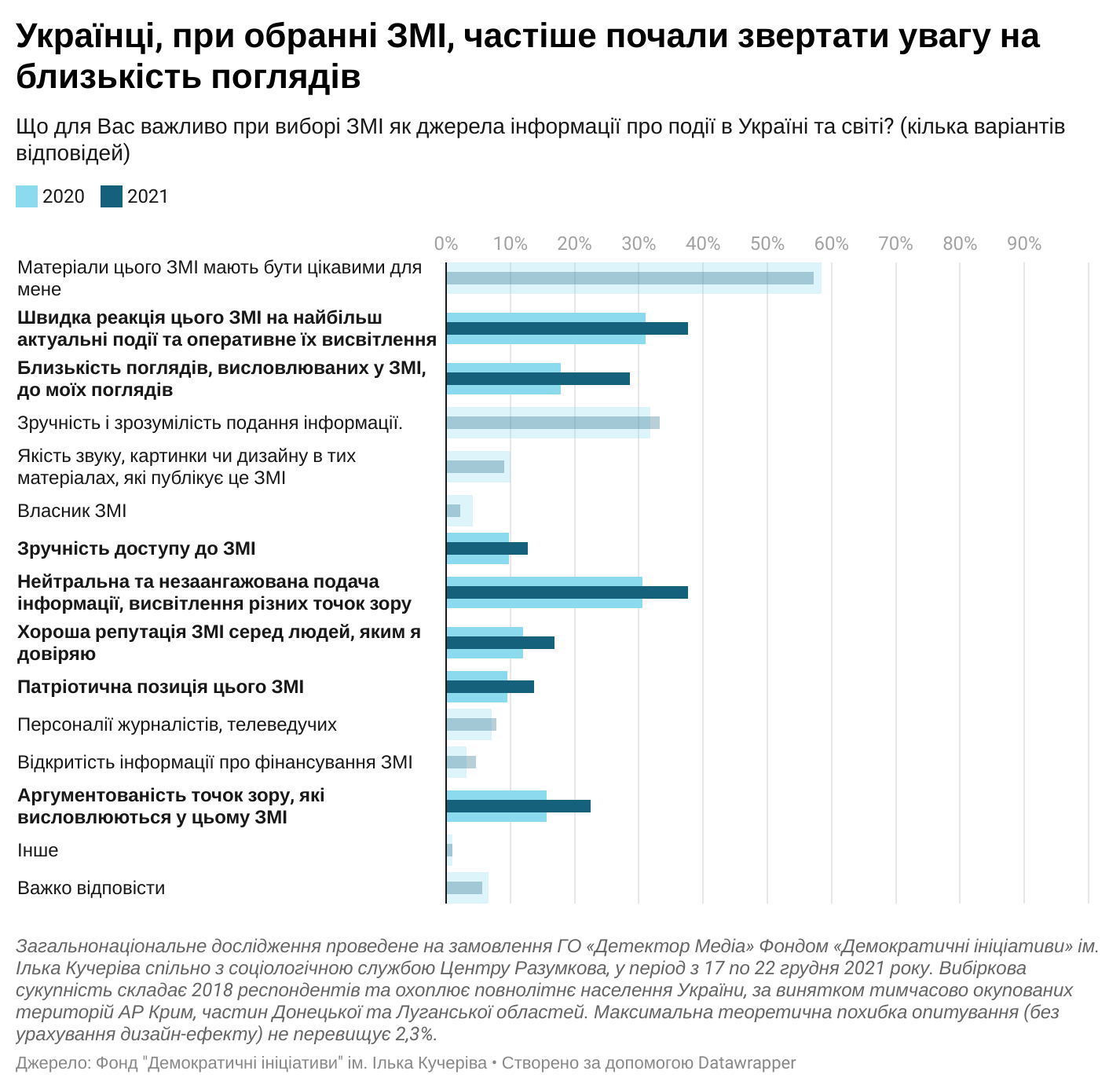   Цікавість матеріалів є найважливішим фактором при обранні ЗМІ для мешканців усіх макрорегіонів країни. Мешканці Півдня більше за мешканців інших регіонів звертають увагу на якість звуку та картинки (15%), нейтральність подання інформації (53%), репутацію ЗМІ серед знайомих (24%) і відкритість інформації про джерела фінансування (12% порівняно з ≥5% у інших макрорегіонах). Мешканцям західної частини країни менше за інших важливо при обранні ЗМІ чи поділяють вони з ними спільні погляди (різниця зі Сходом 15%). А от на Сході менше уваги звертають на зрозумілість подання інформації (різниця з Заходом 20%), патріотичність позиції (різниця 11%) й аргументованість точок зору (різниця 17%).      5. Що для вас важливо при виборі ЗМІ як джерела інформації про події в Україні та світі? (кілька варіантів відповідей)5.1.Розділ 2.2. Власники ЗМІ: видимі, але не надто важливіІнформація про власників медіа не дуже цікавить українців. На пряме запитання 36% опитаних відповіли, що для них важливо знати власників медіа. Крім того, 46% впевнені, що знають частину власників ЗМІ, з яких вони регулярного отримують інформацію. Найпомітнішим для громадян є володіння Петра Порошенка 5 каналом (53%) й Ігоря Коломойського каналом«1+1» (55%), а от про володіння Віктором Пінчуком телеканалами з медіагрупи StarLightMedia знає менше 20% опитаних.  До власності держави відносна більшість українців відносить телеканал «Рада» (33%), «Дом» (12%) та «UA: Перший» (19%). Лише 9% вважає власником «UA: Перший» суспільство.Для 46% мешканців західних областей важливо знати власників медіа, які вони споживають, 48% не вважають таку інформацію важливою для себе. В інших регіонах частка людей, яким важлива інформація про власника медіа, нижча в середньому на 12%.Двомірний розподіл за віком свідчить на користь того, що для старших респондентів інформація про власників ЗМІ була важливішою, ніж для молодших. Так, для респондентів від 40 років і старше середній показник важливості цієї інформації є 39%. Для 51% у цій віковій групі інформація про власника не важлива. Серед людей від 18 до 39 років інформація про власника важлива 33%, не важлива – 59%.Серед потенційних виборців політичних партій найбільшу увагу інформації про власників медіа приділяє електорат «Європейської солідарності»: для 47% респондентів така інформація є важливою, для 44% – не важливою. Найменше інформацією про власників медіа цікавляться виборці «Опозиційної платформи – За життя» (29%) та респонденти, які не бажають брати участь у виборах (21%).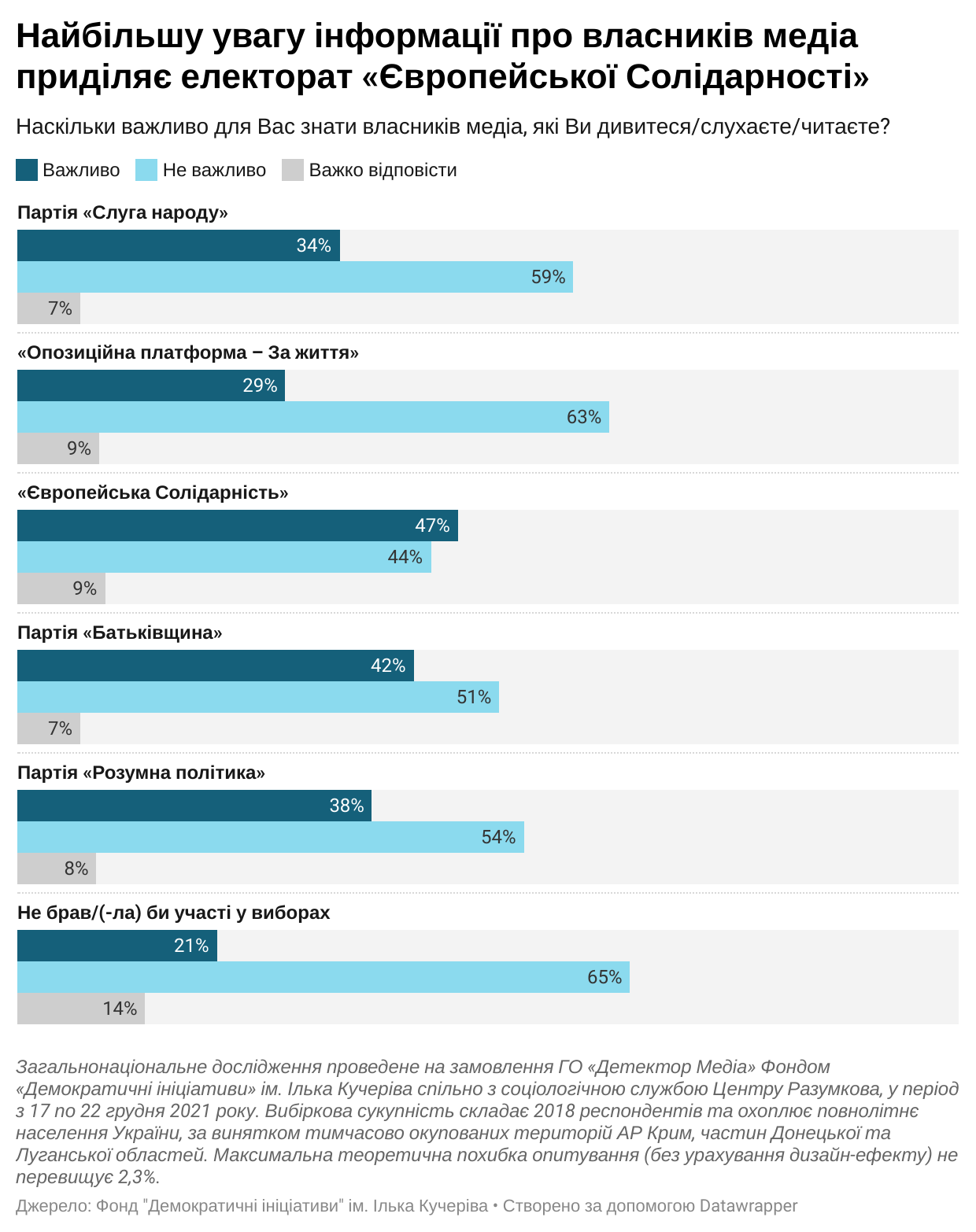 Мешканці Західного макрорегіону, для яких важливіше за інших бути проінформованими про власників медіа, краще обізнані про власників ЗМІ, ніж мешканці інших регіонів. 55% опитаних у західних областях вважають, що знають хоча б частково власників медіа, з яких вони беруть інформацію. Найнижча самооцінка поінформованості про власників у мешканців Південного та Східного макрорегіону: 42% і 45% відповідно.Обізнаність жителів Західного регіону підтверджується. Вони частіше за респондентів з інших макрорегіонів правильно вказували власників українських телеканалів. Наприклад, 65% жителів західної України називають Ігоря Коломойського власником телеканалу «1+1», що на 9% більше, ніж частка респондентів у інших макрорегіонах. Значно менше інформацією про власників медіа володіють мешканці Сходу. Особливо це стосується знання про власників телеканалів «Україна», 5 каналу і Прямого, якщо порівнювати з рештою країни. Більшість українців сприймає «UA: Перший» як державний, а не суспільний телеканал, однак поляризація думок у різних макрорегіонах різна. Якщо на Заході різниця становить 4% (22% вважають телеканал власністю держави, а 18% – власністю суспільства), то на Сході різниця 10% на користь держави, а на Півдні та у Центрі вже всі 13%.           6.Наскільки важливо для вас знати власників медіа, які ви дивитеся/слухаєте/читаєте? 6.1.6.2.6.3.7. Чи знаєте ви, кому належать ЗМІ, які ви регулярно читаєте/дивитесь/слухаєте?7.1.8. Чи знаєте ви, хто є власником таких телевізійних каналів?8.1.Розділ 2.3. Медіапотреби українців На сьогодні українці відчувають гостру нестачу новин та інформації про викриття корупційних дій (46%), аналіз та пояснення економічної ситуації в Україні та світі (41%), висвітлення позитивних змін у державі та суспільстві (37%). Найменш актуальними, на думку опитаних, є матеріали про культуру (12%), контент для дітей (12%) та матеріали про життя тимчасово окупованих територій АР Крим та Донецької і Луганської областей (7%).Порівняно з опитуванням Фонду у 2020 році, українці в 2021 показали більший попит на висвітлення важливих подій у світі (+8%), матеріали про охорону здоров’я та роботу медиків (+9%), аналіз економічної ситуації (+7%), викриття корупції (+6%), висвітлення бойових дій на Донеччині та Луганщині (+6%).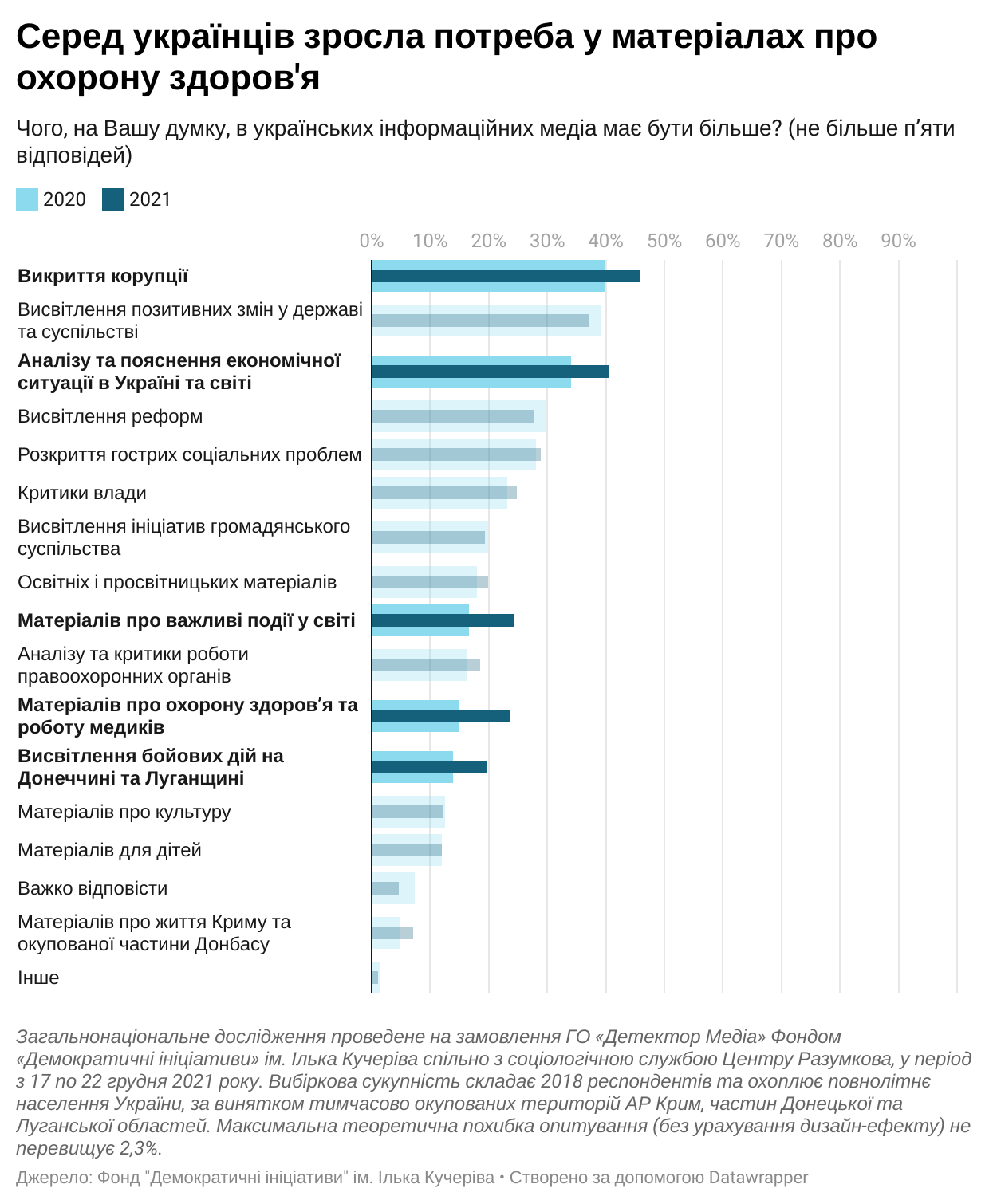 Чоловіки та жінки мають дещо різні медіапотреби. Чоловіки хочуть споживати більше матеріалів про реформи (+3%), критику влади (+5%), викриття корупції (+5%), критику роботи правоохоронних органів (+6%), аналіз економічної ситуації (+5%), висвітлення бойових дій (+7%) та матеріали про життя тимчасово окупованих територій АР Криму і Донбасу (+3%). Жінки б воліли бачити більше освітніх матеріалів (+4%), матеріалів для дітей (+8%), про охорону здоров’я (+7%) і про культуру (+6%). Україномовні українці дещо більше зацікавлені у висвітленні бойових дій на Донбасі (+7%), позитивних змін у державі (+14%) та ініціатив громадянського суспільства (+7%), але менше за російськомовних цікавляться розкриттям гострих соціальних проблем (-7%) та критикою роботи правоохоронних органів (-8%).   Викриття корупції є найпопулярнішою темою в усіх макрорегіонах країни. У західному макрорегіоні попит на висвітлення корупції трохи поступається зацікавленості в аналізі  економічної ситуації та висвітлення позитивних змін у країні. На півдні порівняно з іншими макрорегіонами у два рази менше зацікавлених у висвітленні ініціатив громадянського суспільства. На сході, порівняно з іншими макрорегіонами, у два рази менше охочих бачити більше аналізу економічної ситуації.Виборці всіх партій, а також респонденти, які заявили, що не взяли б участі у виборах, хочуть бачити більше матеріалів, які б викривали корупційні злочини. Висвітлення позитивних змін у країні актуальніше для виборців «Слуги народу» (45%) та потенційної партії «Розумна політика» (45%). Найменше цим цікавляться виборці «Опозиційної платформи — За життя» (26%). На думку виборців «Батьківщини», у ЗМІ має бути більше матеріалів про охорону здоров’я (37%), тоді як для виборців «Європейської  солідарності» ця тема не надто важлива (14%).  9. Чого, на вашу думку, в українських інформаційних медіа має бути більше? (не більше п’яти відповідей)9.1.9.2.9.3.9.4.Розділ 3. Довіра до телеканалівУ середньому респондентів, які довіряють певним телеканалам, у два рази менше, ніж респондентів, які дивляться ці телеканали. Список лідерів за довірою, тим не менш, збігається з найпопулярнішими каналами: телеканалу «1+1» довіряє 21% глядачів, «Україні» – 17%, СТБ – 15% та ICTV – 13%. Довіра до «UA: Перший» становить 5%.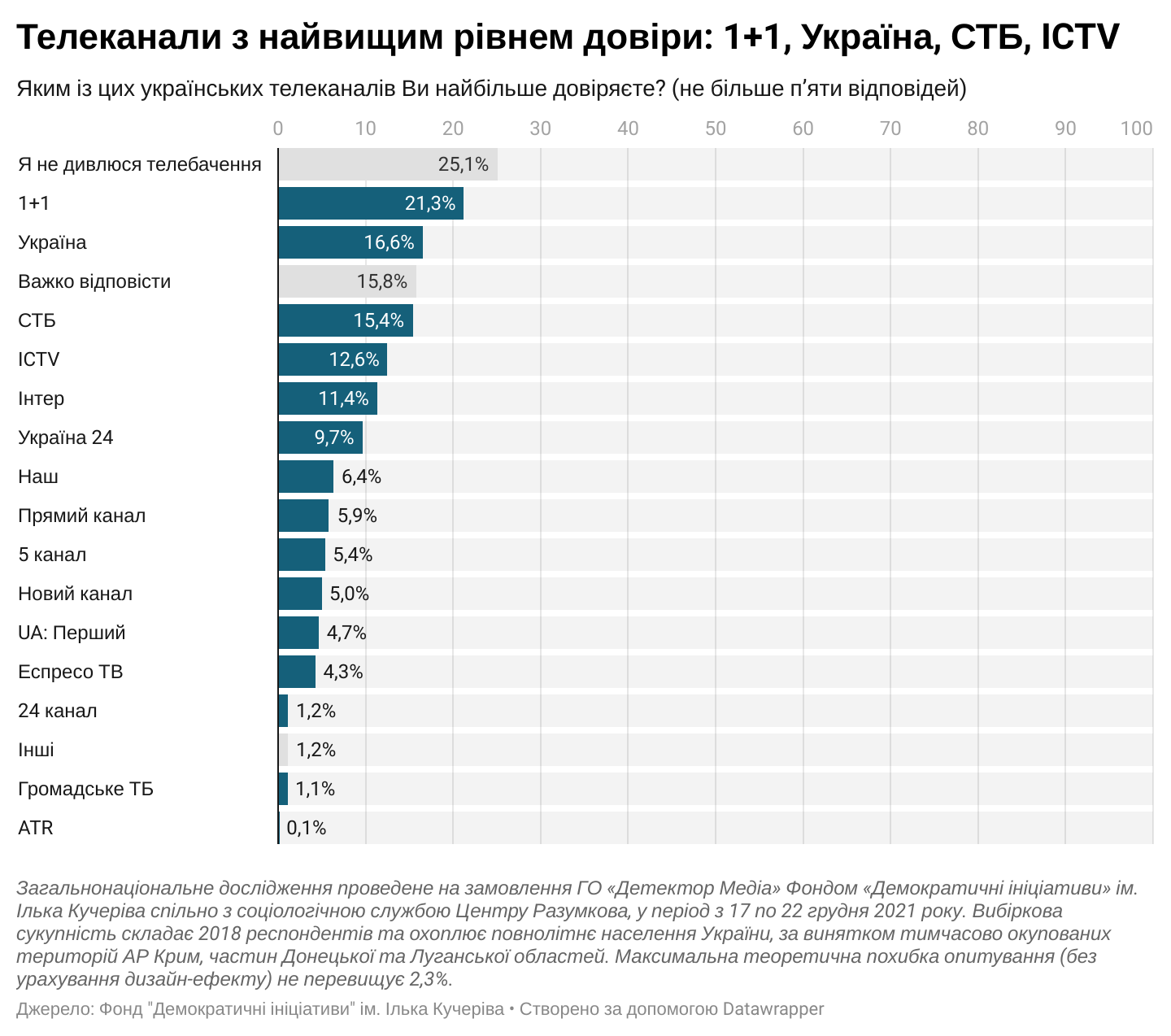 За рік довіра українців до телеканалів майже не зазнала змін. Лише три телеканали —ICTV (-4%), 24 канал (-3%) і «1+1» (-3%) — трохи втратили в довірі. Телеканалам «1+1» та СТБ найбільше довіряє населення західних областей: 25% і 20%, відповідно. На півдні найбільшою довірою користується телеканал «Україна» (17%). У центральній Україні теж довіряють найбільше інформації з телеканалу «Україна» (20%) та «1+1» (23%). На сході довіряють «1+1» (21%) і, на відміну від решти регіонів, доволі високий рейтинг довіри мав телеканал «Наш» (15%). 10. Яким із цих українських телеканалів ви найбільше довіряєте? (не більше п’яти відповідей)10.1. Розділ 3.2. Стратегії перевірки інформаціїУ 68% українців періодично виникають сумніви щодо правдивості інформації, яку вони отримують зі ЗМІ або соціальних мереж. Найпопулярнішими стратегіями фактчекінгу є пошук інформації в альтернативних джерелах (40%); розмірковування про те, кому вигідно саме так трактувати події (32%); сприйняття такої інформації як однієї з можливих версій подій (24%). Лише 6% повідомили, що у такому разі вони звертаються до організацій, які перевіряють факти.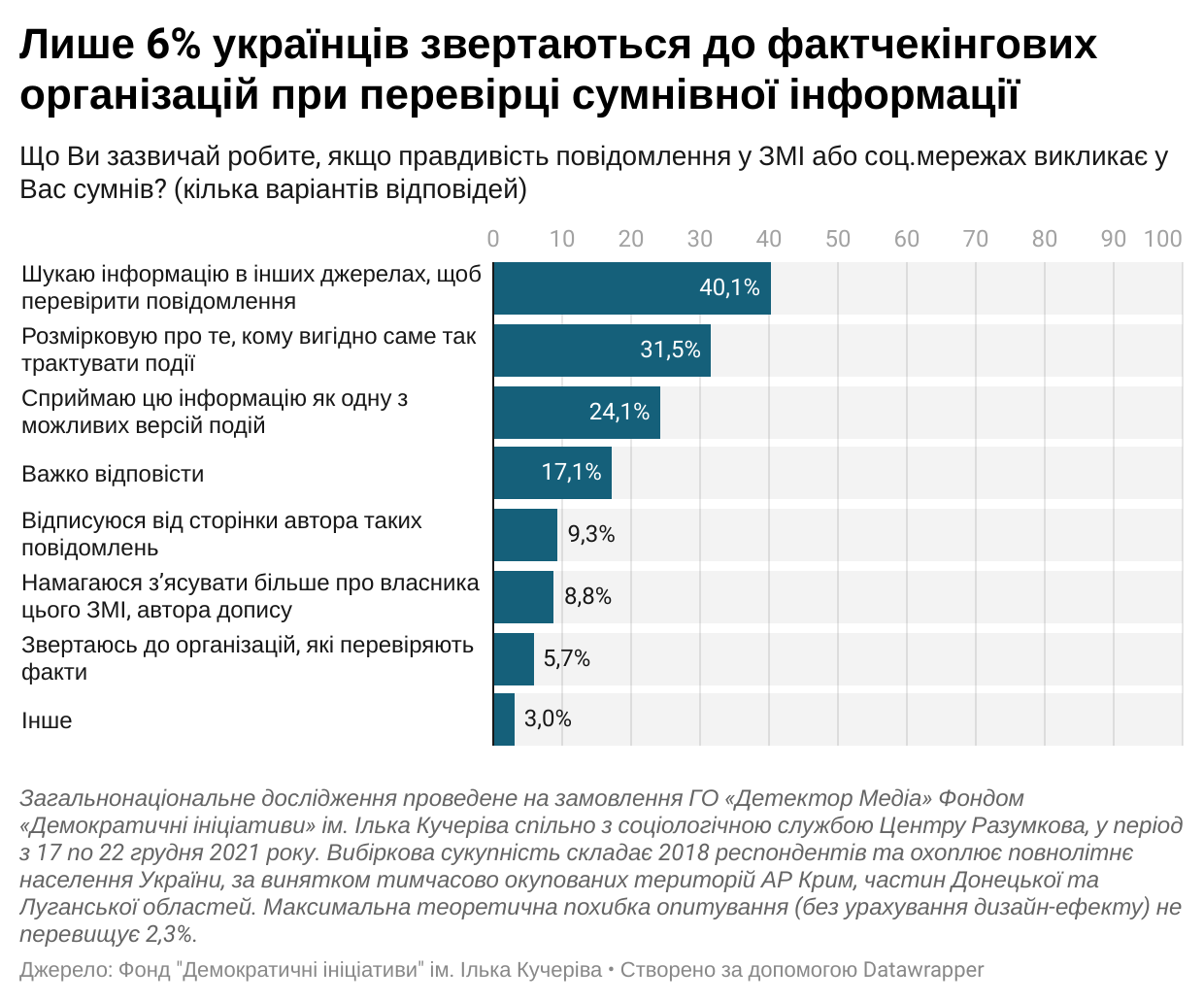 У російськомовних українців значно частіше виникають сумніви щодо правдивості повідомлень у ЗМІ, порівняно з україномовними (різниця 13%).  Частіше за інших сумніваються в інформації, поданій медіа, жителі центральної частини (70%) та сходу (70%). Респонденти, які отримують інформацію від родичів та знайомих (64%) або з месенджерів (66%) не так часто (сума відповідей «часто» і «не так часто, але буває») сумніваються у правдивості повідомлень ЗМІ, як читачі українських інтернет-ЗМІ (73%), соціальних мереж (72%) і глядачі загальнонаціональних телеканалів (69%).Стратегії поведінки українців при перевірці інформації з минулого року майже не змінилися і є спільними незалежно від макрорегіону. Трохи частіше у 2021 році українці почали звертатися до фактчекінгових організацій (+3%) і відписуватися від сторінок (+3%) у разі сумнівів у правдивості поданої ЗМІ інформації. Найменше до організацій, які перевіряють факти, звертаються на заході та у центрі (3%). Виборці «Батьківщини» менше схильні за виборців інших партій, поданих у двомірній таблиці, відгороджуватися від інформації, яку вони вважають неправдивою (лише 3%). Рідше за інших шукати приховані зв’язки та вигодонабувачів повідомлень у медіа починають виборці «Слуги народу» (23%), виборці ж «Європейської солідарності» (40%) частіше за інших вдаються до такої тактики. 11.Чи часто буває так, що у вас виникають сумніви щодо правдивості повідомлень у ЗМІ або соціальних мережах, які ви читаєте?11.1.11.2.11.3. Розподіл за основним джерелом інформації респондентів12.Що ви зазвичай робите, якщо правдивість повідомлення у ЗМІ або соціальних мережах викликає у вас сумнів? (кілька варіантів відповідей)12.1.12.2.Розділ 4. Ставлення до державного регулювання блогерівНа думку 34% українців, держава не повинна запроваджувати регулювання роботи блогерів; інші 30% мають протилежну точку зору. Основними аргументами проти державного регулювання є підтримка респондентами образу інтернету як вільного для висловлювання простору (65%). Чверть громадян, які виступають проти державного регулювання блогерів, узагалі не вірять у ефективність політики державного регулювання. Серед тих, хто підтримує державне регулювання, абсолютна більшість (61%) вважає, що воно має поширюватися на всіх блогерів без винятку.Найбільше проти державного регулювання блогерів виступають виборці «Опозиційної платформи – За життя» (37% – проти, 30% – за) і партії «Розумна політика» (36% – проти, 28% – за). Найбільша ж підтримка такої потенційної державної ініціативи походить від виборців «Слуги народу» (34%). 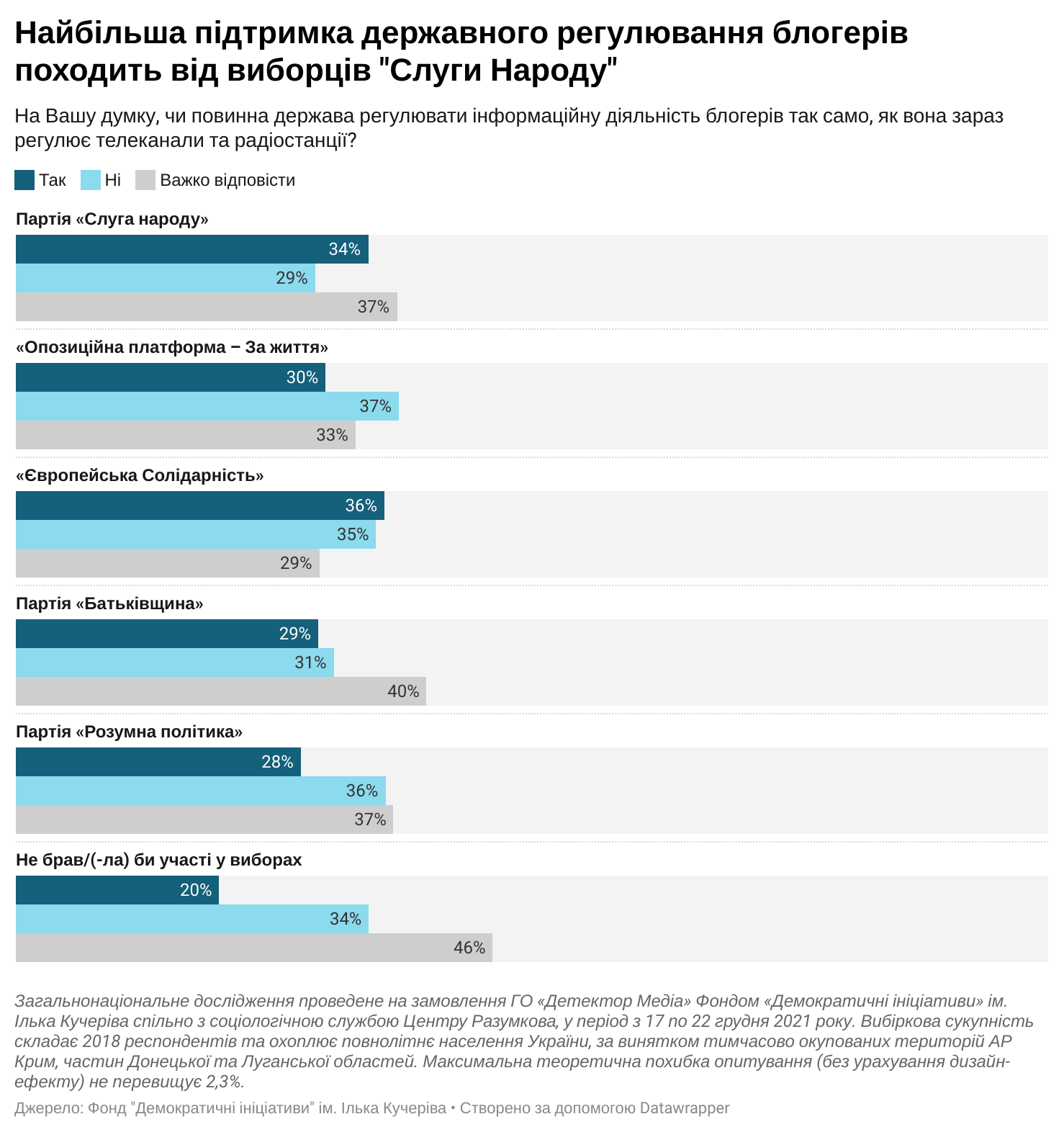 Серед респондентів, які підтримують державне регулювання, жінки частіше за чоловіків схильні вимагати державного регулювання всіх блогерів без виключення (різниця 7%). Подібна ситуація з мовним та регіональним розподілом. Опція державного регулювання всіх блогерів найпопулярніша серед усіх респондентів, однак російськомовні українці (+10%), а також жителі Заходу та Півдня (в середньому + 7%) частіше підтримують саме регулювання усіх блогерів без винятку.Окрім того, старші вікові групи частіше виступають за всеохопне державне регулювання блогерів. Серед молодших вікових груп частка респондентів, які за вибіркову регуляцію, більша порівняно з старшими віковими групами, проте більшість з них все ж за регулювання усіх блогерів.    13. На вашу думку, чи повинна держава регулювати роботу блогерів так само, як вона зараз регулює телеканали та радіостанції?13.1.14. Якщо ви вважаєте, що держава не повинна регулювати блогерів, то чому? (кілька варіантів відповідей; % серед тих, хто вважає, що держава не повинна регулювати діяльність блогерів)15. Якщо ви вважаєте, що держава має регулювати блогерів, то яких саме? (кілька варіантів відповідей; % серед тих, хто вважає, що держава повинна регулювати діяльність блогерів)15.1.15.2.15.3.15.4.Розділ 4.2. Свобода слова vs захист держави від дезінформаціїСеред громадян немає одностайності, що важливіше: свобода слова чи захист держави від дезінформації. 41% вважає, що свобода слова, 42% – захист держави, 17% – не визначилися. Свобода слова має перевагу серед російськомовних громадян (54%), мешканців центральної України (44%) та громадян віком від 18 до 39 років (в середньому 44%). А україномовні українці (45%), жителі західної (50%) та південної України (46%) і громадяни старше 60 років (46%) частіше вважають, що захист держави має більше значення, ніж захист свободи слова.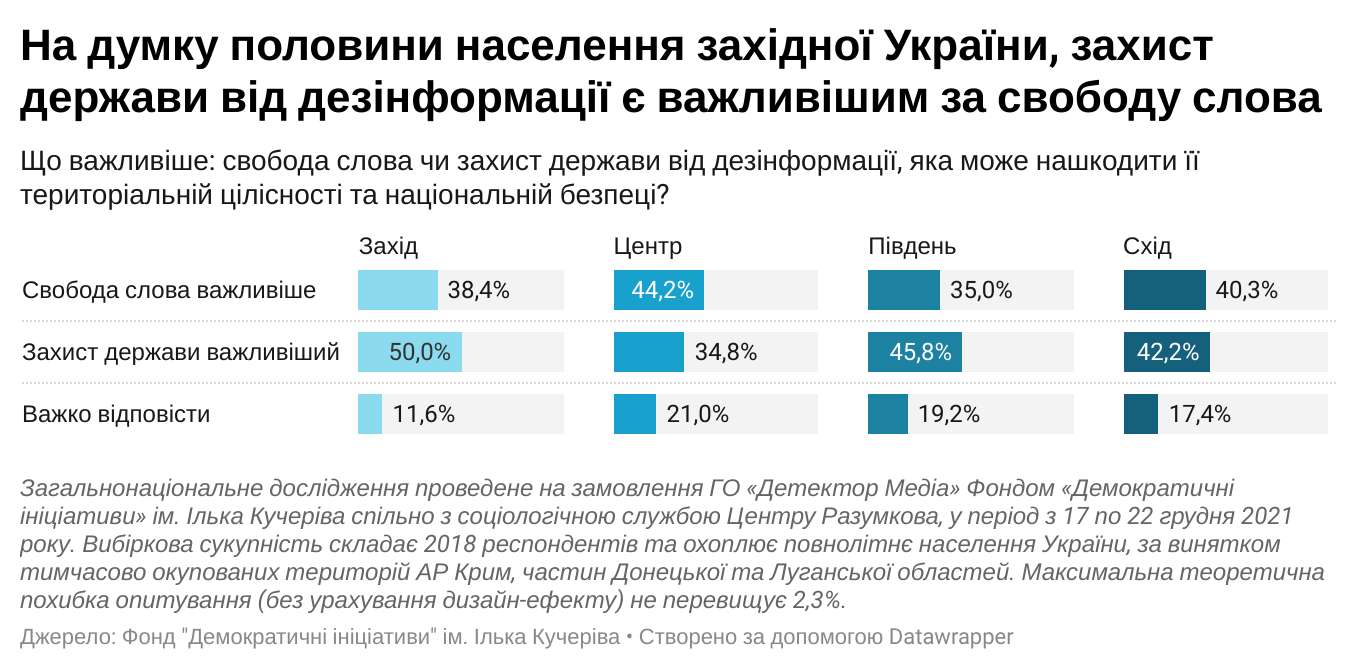 16. Що важливіше: свобода слова чи захист держави від дезінформації, яка може нашкодити її територіальній цілісності та національній безпеці?16.1.16.2.16.3.Розділ 4.3. Протидія дезінформації: підтримка різних сценаріївЯкщо ж ідеться про протидію дезінформації, то чверть схиляється до того, що держава має законодавчо врегулювати роботу тих, хто може розповсюджувати дезінформацію. 23% вважають необхідним, щоб держава переслідувала дезінформаторів за законом. 21% респондентів готові підтримати державу у боротьбі з дезінформацією, якщо держава спрямує свої зусилля на фіксацію дезінформації та її розвінчування. Варто звернути увагу на те, що коли респондентів запитували виключно про методи боротьби проти дезінформації, лише 9% повідомило, що держава не повинна вдаватися до будь-яких цілеспрямованих дій, бо це може зашкодити свободі слова.Україномовні та російськомовні громадяни надають перевагу різним стратегіями боротьби держави проти дезінформації. Так російськомовні українці частіше вважають за доцільне, аби держава фіксувала випадки дезінформації та розвінчувала їх (+3%) або взагалі не вживала жодних дій, оскільки це може зашкодити свободі слова (+11%). У той же час україномовні українці частіше вважають за потрібне законодавчо відрегулювати роботу тих, хто може розповсюджувати дезінформацію (+11%). 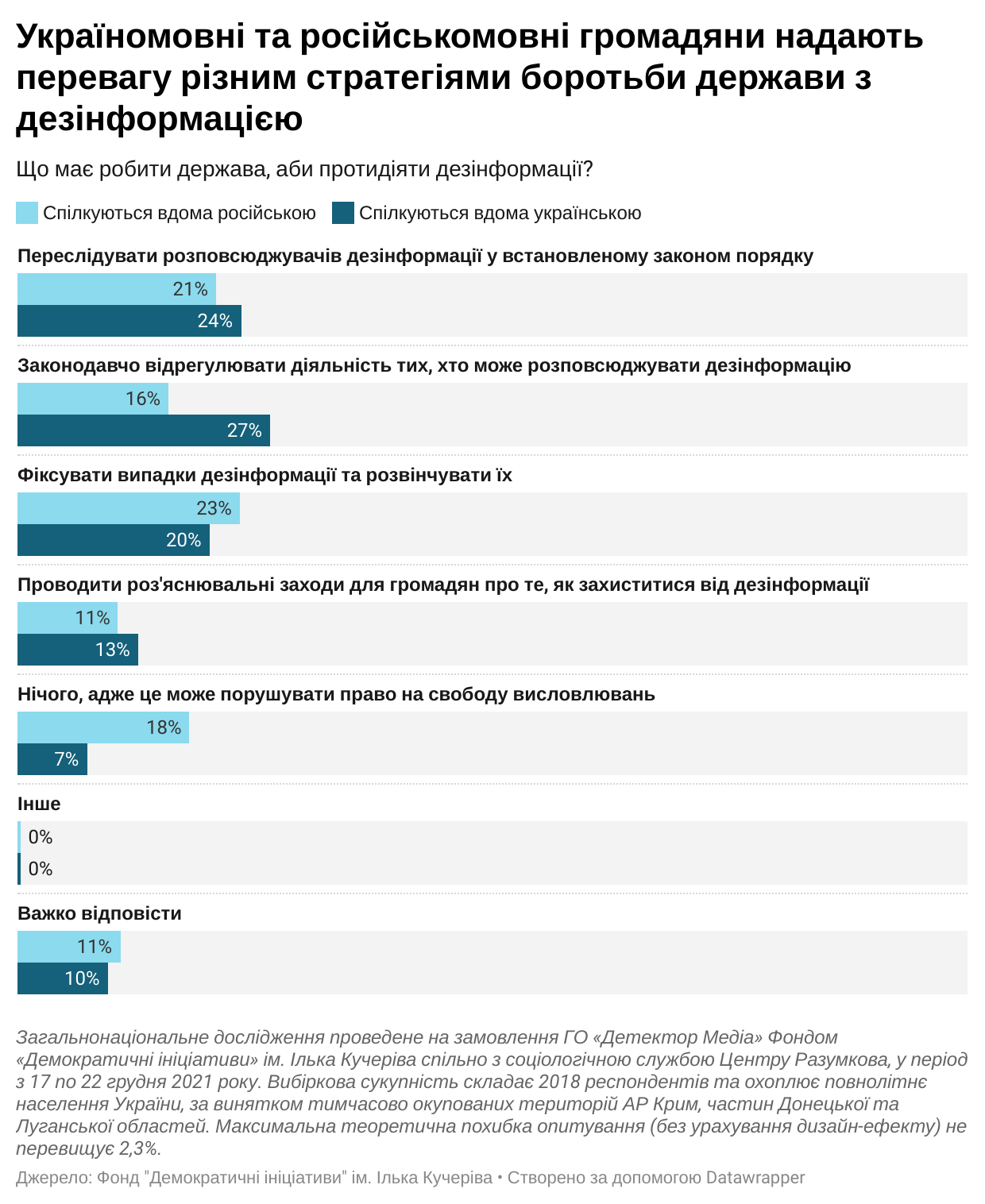 Фіксувати випадки дезінформації та розвінчувати їх є менш популярними заходами на заході (17%) та  півдні країни (17%), ніж на сході (21%) та у центрі (24%). Бездіяльність держави у протидії дезінформації найменше підтримують на заході (3%), більше у центрі (9%), на півдні (11%) та сході країни (15%).17. Що має робити держава, аби протидіяти дезінформації?17.1.17.2.Розділ 5. Сприйняття пропагандистських меседжів: війна на ДонбасіАбсолютна більшість українців (68%) вважає, що конфлікт на Донбасі є наслідком російської агресії з використанням місцевих бойовиків. А 65% респондентів вважають, що саме Росія першою почала війну на Донбасі.Тенденція останніх років свідчить, що все більше українців схиляється до того, що війну першою почала Росія (+5%), а події на Донбасі є наслідком російської агресії з використанням місцевих бойовиків (+7%). Одночасно з тим частка людей, які вважають, що в Україні громадянська війна (-6%), або що війну почали українські олігархи (-4%), знизилася порівняно з 2020 роком. 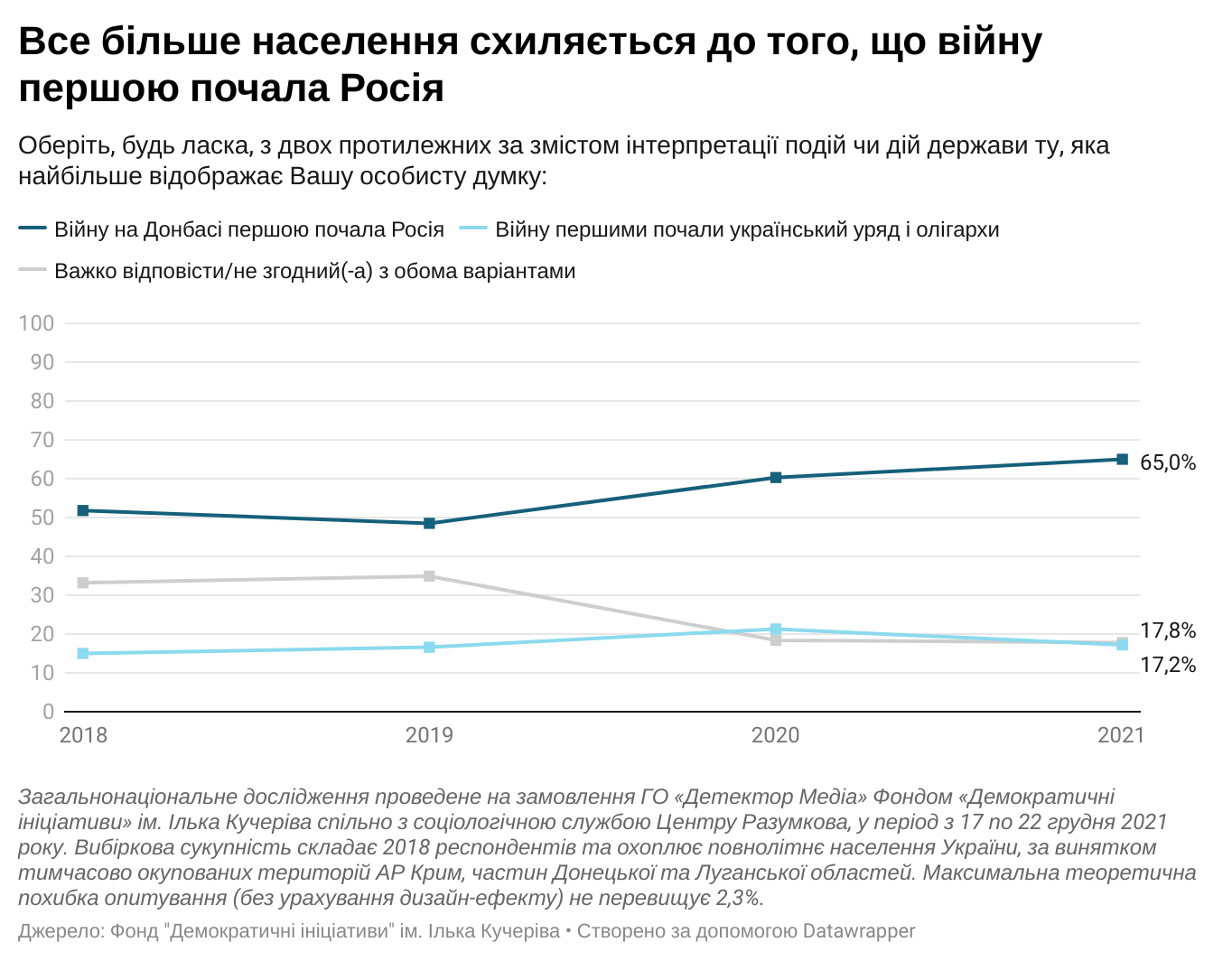 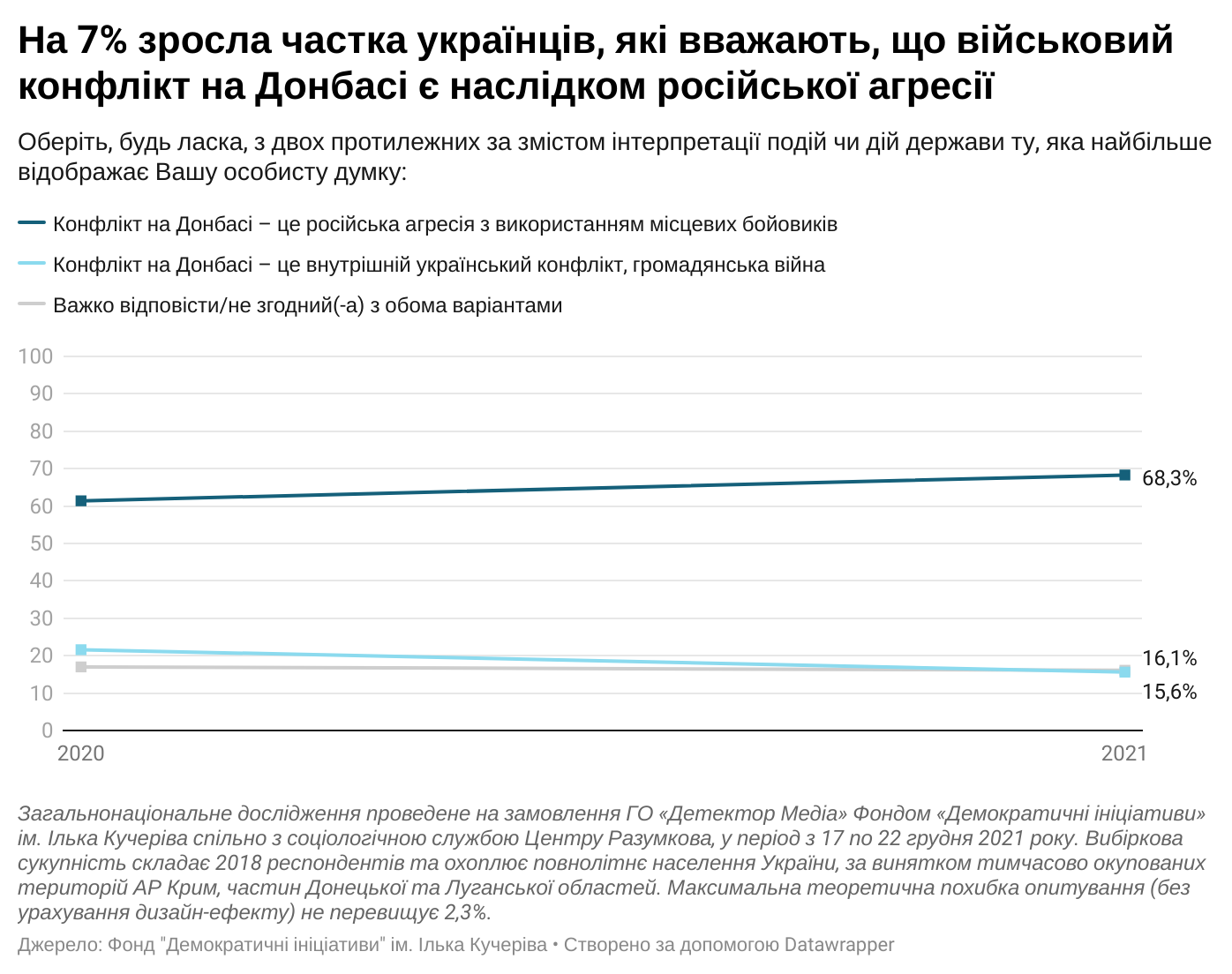 Бачення військового конфлікту на Донбасі як агресії, ініційованої самою Росією, превалює в усіх макрорегіонах серед усіх вікових груп. Тим не менш, російськомовні українці частіше, ніж україномовні, вважають, що війну на Донбасі першими почали українські олігархи та уряд (38%), а військовий конфлікт на Донбасі є громадянською війною (36%). Зважаючи на велику частку тих, хто не визначився з власною позицією з цих двох питань (в середньому 30%), серед російськомовних, ця категорія громадян залишається вразливою до меседжів російської пропаганди.Читачі українських інтернет-ЗМІ частіше за споживачів інших джерел інформації зазначають, що війну на Донбасі почала Росія, а конфлікт на Донбасі є російською агресією з використанням місцевих бойовиків. Серед них також менше тих, хто дотримується протилежної точки зору чи не визначився. 18-22. Оберіть, будь ласка, з двох протилежних за змістом інтерпретації подій чи дій держави ту, яка найбільше відображає вашу особисту думку: 18.18.1.18.2.18.3. 18.4. Розподіл за основним джерелом інформації респондентів19.19.1.19.2.19.3.19.4. Розподіл за основним джерелом інформації респондентівРозділ 5.2. Сприйняття пропагандистських меседжів: МайданУкраїнці одностайні в оцінці подій Революції гідності: 59% вважають події 2013-2014 років справедливим повстанням народу проти авторитарної влади.У описі респондентами подій Майдану віднаходяться ті самі зв’язки з мовою спілкування, віком та джерела інформації, що і у описі збройного конфлікту на Донбасі. Порівняно з 2020 роком на 5% зросла частка респондентів, які визначають Революцію гідності як справедливе повстання народу проти авторитарної влади, і на 6% зменшилася кількість респондентів, які бачать у Майдані незаконний державний переворот. 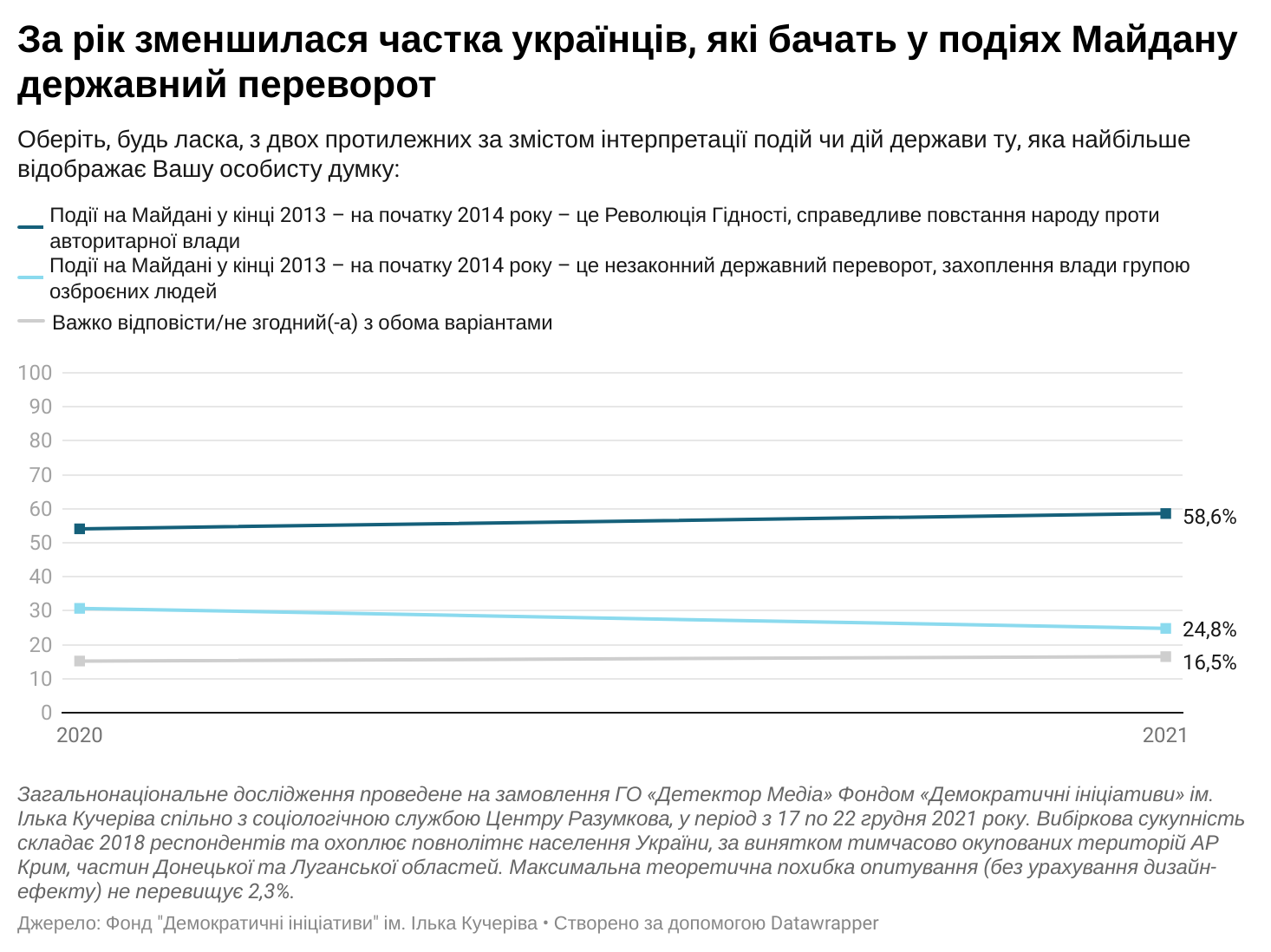 Незалежно від віку чи джерела споживання інформації, абсолютна більшість респондентів підтримує визначення подій на Майдані у 2013-2014 як справедливе повстання народу. Найчіткіше ця позиція простежується саме серед читачів українських інтернет-ЗМІ, серед яких 71% вважає події на Майдані Революцією Гідності, лише 16% з цим незгодні, а 14% - вагається. 20.20.1.20.2.20.3. Розподіл за основним джерелом інформації респондентівРозділ 5.3. Сприйняття пропагандистських меседжів: співпраця з Міжнародним валютним фондомБільш неоднозначним для українців є питання співпраці України з МВФ. 38% вважає, що така співпраця надасть Україні необхідну економічну допомогу, 40% – що це може нести загрозу зовнішнього управління для України. Проте українців, які підтримують тезу про зовнішнє управління, стало на 5% менше порівняно з 2020 роком.Україномовні громадяни, на відміну від російськомовних, схильні більше підтримувати співпрацю з МВФ (43%), ніж вбачати у ньому загрозу (34%).     Більший супротив співробітництву МВФ та України висловлюють мешканці південного (48% проти) та східного (52%) макрорегіонів, а також громадяни, чиїм основним джерелом інформації є знайомі (42%) чи месенджери (40%). Єдиною групою, у якій підтримка МВФ значно превалює над часткою супротивників «зовнішнього управління» від валютного фонду, є українці, які споживають переважно інтернет-ЗМІ: 44% підтримують співпрацю з МФВ, 35% – проти. Серед споживачів соціальних мереж думки розділилися: 39% вважає співпрацю корисною, оскільки МФВ може надати Україні необхідну економічну допомогу, 40% з цим не згоді, ще 21% респондентів не визначився. У розрізі різних соціальних мереж простежується, що серед користувачів соціальних мереж як Facebook (різниця +5%), Twitter (+7%), Instagram (+5%) та TikTok (+3%) більша частка тих, хто підтримує співробітництво МВФ з Україною. У той час як користувачі  телеграм-каналів у свої більшості сприймають МВФ, навпаки, як загрозу зовнішнього впливу (42%).      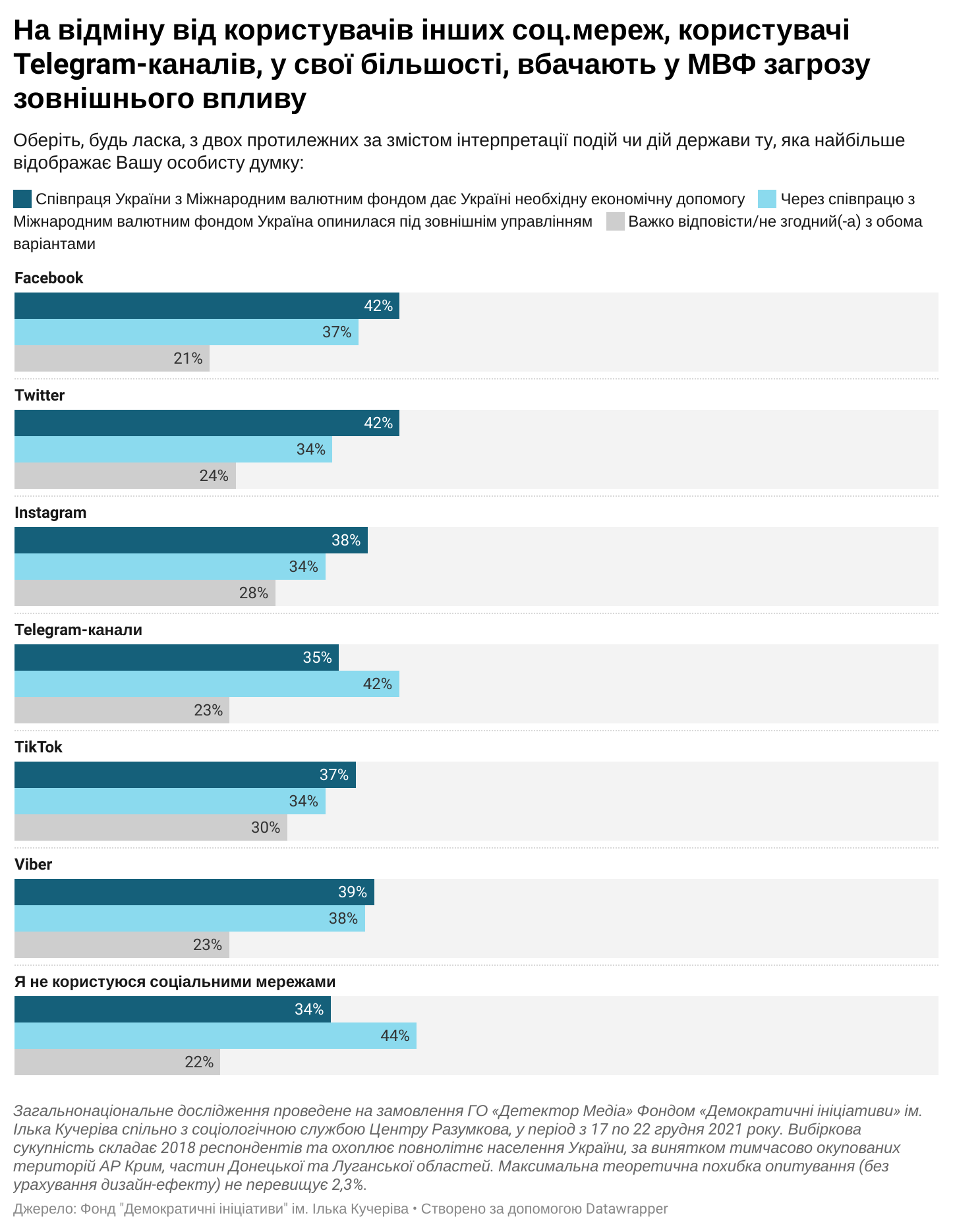 21.21.1.21.2.21.3. Розподіл за основним джерелом інформації респондентів21.4. Розподіл за соціальними мережами як джерелом отримання інформації Розділ 5.4. Сприйняття пропагандистських меседжів: заборона російських артистів та фільмівСтаном на грудень 2021 року 44% опитаних підтримують заборону окремих артистів та російських фільмів, оскільки вважають це необхідним кроком. 37% – не погоджуються з цим і вважають таку заборону обмеженням прав громадян. За рік на 8% збільшилася частка респондентів, які вважають заборону російських артистів необхідним кроком для захисту держави, частка ж тих, хто вважає таку заборону порушенням громадських прав, знизилася на 6%. 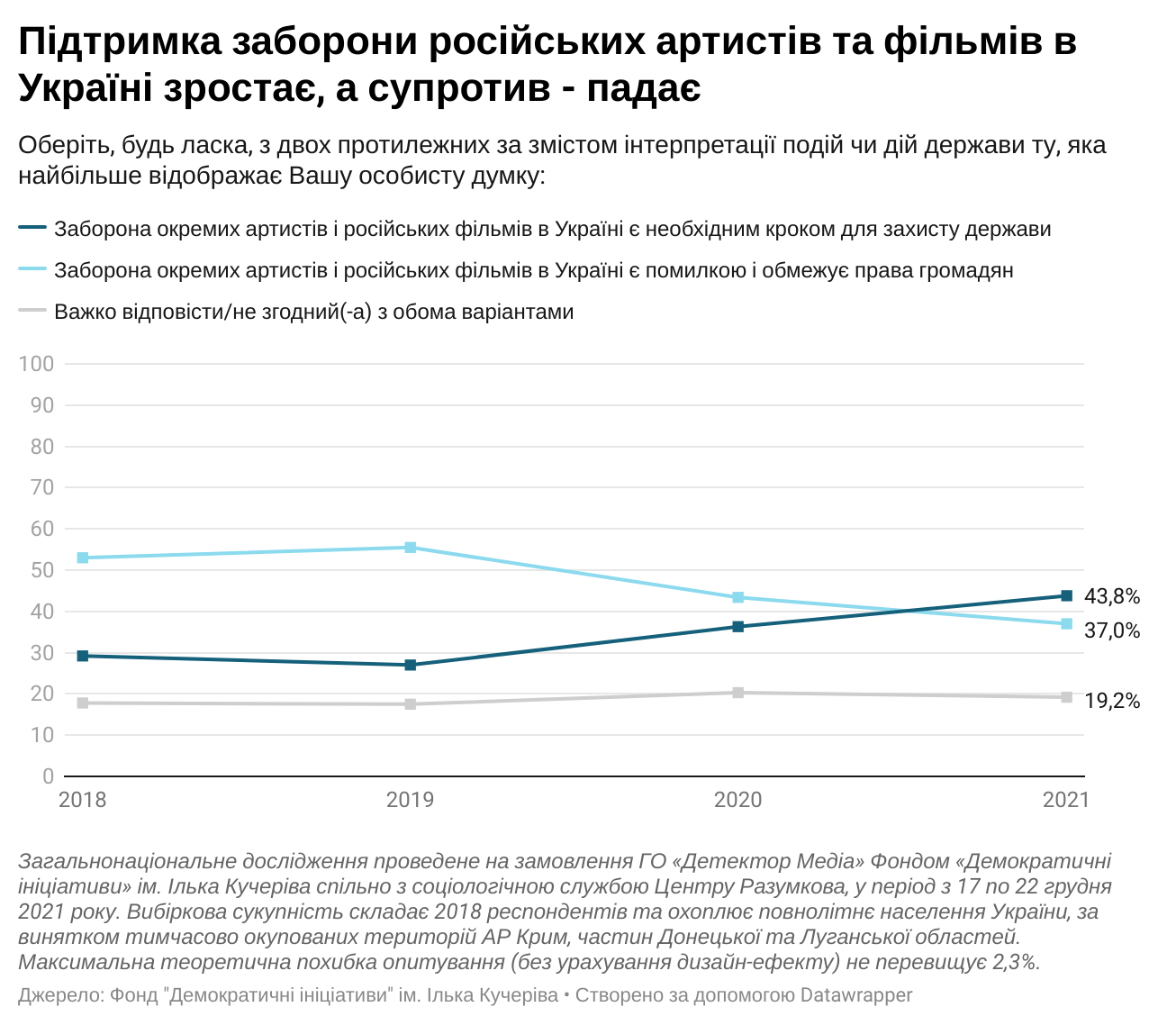 Російськомовні громадяни (63%), а також респонденти з південних (45%) та східних (54%) областей, схильні сприймати заборону російських артистів та фільмів саме як помилку та порушення громадських прав, у той час як серед україномовних українців (30%) та респондентів західних (18%) та центральних (35%) регіонів така думка не є надто популярною. 22.22.1.22.2.Розділ 6. Видимість позиції президента у медіапросторіОцінюючи комунікацію президента Володимира Зеленського, 60% опитаних вважають, що президент не має перешкод для донесення своєї позиції до населення. Ті ж, хто думає, що президент не може у повному обсязі доносити свою позицію, підтримують тезу, що  Володимиру Зеленському необхідно більше працювати над якістю свої аргументів для більшої переконливості (38%). Близько 25% опитаних схиляються також до того, що президенту варто створити державний телеканал та націоналізувати телеканали, які належать олігархам.Жінки частіше за чоловіків вважають, що президенту варто створити державний телеканал (+5%), у той час як чоловіки частіше вважають більш ефективною стратегією активне використання соціальних мереж (+6%). Підтримати президента у створенні державного телеканалу більше готові жителі центральних (27%) та південних (37%) областей. За націоналізацію телеканалів порівняно з іншими альтернативами дій частіше виступають у центральних (23%) та східних (33%) областях. Розвивати можливості Суспільного мовника за таких умов вважає за доцільне більше мешканців південного (33%) та східного (27%) макрорегіонів, ніж у центрі (17%) та на заході країни (12%).  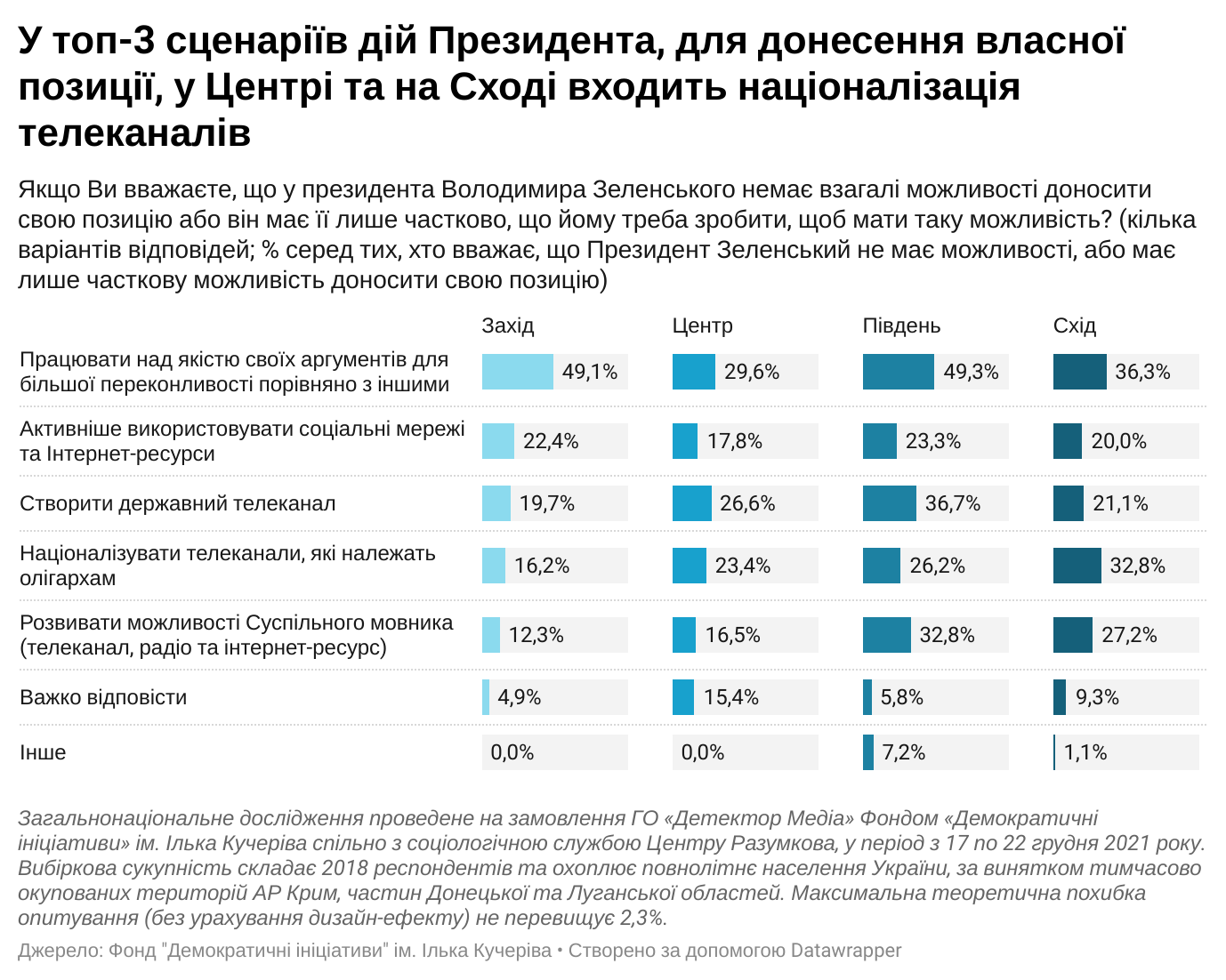 23. На вашу думку, чи в інформаційному просторі президент Володимир Зеленський має можливість у повному обсязі доносити свою позицію до громадян України?24. Якщо ви вважаєте, що у президента Володимира Зеленського немає взагалі можливості доносити свою позицію або він має її лише частково, що йому треба зробити,  щоб мати таку можливість? (кілька варіантів відповідей; % серед тих, хто вважає, що президент Зеленський не має можливості, або має лише часткову можливість доносити свою позицію)24.1.24.2.24.3.2021(Центр Разумкова)2020(Центр Разумкова)2019(КМІС)2018(КМІС)Українське телебачення (загальнонаціональні канали)66,675,074,085,7Російське телебачення4,65,64,34,7Українські інтернет-ЗМІ28,526,927,527,1Соціальні мережі44,444,123,523,5Українські газети (загальнонаціональні видання)5,87,76,78,1Українське радіо (загальнонаціональні станції)7,08,81,62,0Місцеве телебачення8,58,84,36,4Місцеве радіо2,32,11,62,0Місцеві інтернет-ЗМІ7,45,94,12,5Місцеві друковані видання3,44,31,74,8Родичі, друзі, сусіди, колеги по роботі, знайомі28,123,410,617,9Російські друковані ЗМІ0,10,30,00,1Російські сайти0,60,30,70,5ЗМІ окупаційної влади Донецька і Луганська (у тому числі сайти)0,20,20,20,1Месенджери (Viber, Telegram, WhatsApp, TikTok, Instagram тощо)16,411,4--Інше1,11,70,80,7Важко відповісти2,4---ЗахідЦентрПівденьСхідУкраїнське телебачення (загальнонаціональні канали)68,968,466,962,4Російське телебачення1,93,35,58,7Українські інтернет-ЗМІ27,332,920,227,2Соціальні мережі47,745,144,940,3Українські газети (загальнонаціональні видання)4,98,92,13,8Українське радіо (загальнонаціональні станції)9,09,83,22,9Місцеве телебачення8,18,86,69,2Місцеве радіо4,81,91,41,1Місцеві інтернет-ЗМІ9,96,79,35,3Місцеві друковані видання3,73,92,82,7Родичі, друзі, сусіди, колеги по роботі, знайомі29,029,033,123,8Російські друковані ЗМІ0,00,20,00,3Російські сайти0,00,30,71,5ЗМІ окупаційної влади Донецька і Луганська (у тому числі сайти)0,00,10,30,4Месенджери (Viber, Telegram, WhatsApp, TikTok, Instagram тощо)12,018,014,319,0Інше0,90,14,51,0Важко відповісти0,91,13,84,918-29 років30-39 років40-49 років50-59 років>60 роківУкраїнське телебачення (загальнонаціональні канали)39,654,668,674,586,2Російське телебачення1,83,16,55,55,7Українські інтернет-ЗМІ34,237,833,931,213,7Соціальні мережі67,459,550,139,119,4Українські газети (загальнонаціональні видання)3,33,75,64,49,9Українське радіо (загальнонаціональні станції)2,76,26,88,39,6Місцеве телебачення4,26,36,88,213,9Місцеве радіо1,52,02,42,13,1Місцеві інтернет-ЗМІ8,29,19,25,85,6Місцеві друковані видання1,20,83,14,36,3Родичі, друзі, сусіди, колеги по роботі, знайомі29,223,829,529,728,8Російські друковані ЗМІ0,00,00,00,00,5Російські сайти0,30,51,11,20,1ЗМІ окупаційної влади Донецька і Луганська (у тому числі сайти)0,00,00,60,60,0Месенджери (Viber, Telegram, WhatsApp, TikTok, Instagram тощо)29,523,116,813,15,3Інше1,41,30,91,20,7Важко відповісти2,52,72,13,01,92021(Центр Разумкова)2020(Центр Разумкова)2019(КМІС)2018(КМІС)СТБ32,332,231,436,3«1+1»43,047,249,860,9«UA: Перший»8,64,03,03,8ICTV30,936,632,539,1«Україна»33,938,343,043,7«Інтер»27,330,634,447,9Новий канал12,313,515,418,0«Україна 24»16,3---«Наш»8,1---Прямий канал9,310,24,12,45 канал8,28,95,46,8«Еспресо»7,46,92,41,924 канал4,09,64,04,5ATR0,41,00,40,1Громадське 2,33,20,81,7Інші 2,21,42,4-Я не дивлюся телебачення 25,119,113,07,9Важко відповісти2,019,14,42,7ЧоловікиЖінкиСТБ27,236,8«1+1»39,646,1«UA: Перший»9,67,8ICTV32,729,4«Україна»29,437,8«Інтер»23,630,4Новий канал12,412,3«Україна 24»17,715,2«Наш»8,37,9Прямий канал9,79,05 канал9,67,1«Еспресо»8,46,524 канал4,93,2ATR0,40,4Громадське 2,32,3Інші 2,71,8Я не дивлюся телебачення 27,223,5Важко відповісти2,41,7ЗахідЦентрПівденьСхідСТБ36,135,525,727,4«1+1»43,146,734,041,9«UA: Перший»13,39,13,85,8ICTV29,138,025,724,6«Україна»28,438,442,128,8«Інтер»18,631,428,928,6Новий канал15,29,712,013,8«Україна 24»13,915,716,419,4«Наш»1,93,612,618,2Прямий канал13,110,05,86,55 канал11,38,35,96,4«Еспресо»12,37,46,23,424 канал7,32,13,43,8ATR0,70,10,00,6Громадське5,30,83,80,9Інші 1,01,53,63,9Я не дивлюся телебачення 23,525,324,226,9Важко відповісти0,51,77,01,818-29 років30-39 років40-49 років50-59 років>60 роківСТБ20,129,930,733,242,1«1+1»29,435,743,049,952,8«UA: Перший»4,84,38,39,313,8ICTV19,429,830,335,836,2«Україна»19,025,432,137,148,4«Інтер»14,219,326,730,039,7Новий канал9,616,414,512,39,9«Україна 24»5,212,716,915,725,5«Наш»1,05,69,49,412,5Прямий канал2,65,49,411,215,05 канал3,05,16,29,214,3«Еспресо»1,26,28,69,110,224 канал2,71,46,54,54,7ATR0,30,70,80,30,0Громадське0,01,43,34,52,3Інші 1,82,71,61,43,1Я не дивлюся телебачення 53,035,420,916,98,6Важко відповісти3,91,91,52,61,02021(Центр Разумкова)2020(Центр Разумкова)2019(КМІС)Facebook/Фейсбук56,158,274,2ВКонтакте2,55,115,4Одноклассники3,35,99,7Twitter/Твітер5,77,87,2Instagram/Інстаграм24,924,833,5LinkedIn/ЛінкдІн1,02,21,9Telegram-канали 13,38,5-TikTok/ТікТок8,7--Viber/Вайбер23,6--Спільноти чи сторінки у інших месенджерах3,95,8-Iнше 1,32,91,5Я не користуюся соціальними мережами28,034,1-Важко відповісти2,9-11,8Спілкуються вдома російськоюСпілкуються вдома українськоюFacebook/Фейсбук44,059,4ВКонтакте3,82,3Одноклассники4,82,6Twitter/Твітер5,05,5Instagram/Інстаграм21,925,9LinkedIn/ЛінкдІн0,41,1Telegram-канали 15,212,6TikTok/ТікТок7,39,2Viber/Вайбер16,025,9Спільноти чи сторінки у інших месенджерах7,73,0Iнше 1,81,2Я не користуюся соціальними мережами34,826,6Важко відповісти3,72,8ЗахідЦентрПівденьСхідFacebook/Фейсбук61,755,049,756,6ВКонтакте0,51,73,05,3Одноклассники0,01,37,67,1Twitter/Твітер4,06,28,94,9Instagram/Інстаграм21,326,027,925,7LinkedIn/ЛінкдІн0,71,10,71,4Telegram-канали 14,510,712,316,9TikTok/ТікТок6,610,210,47,7Viber/Вайбер20,727,327,919,2Спільноти чи сторінки у інших месенджерах4,93,03,14,6Iнше 0,90,81,62,2Я не користуюся соціальними мережами30,227,531,026,0Важко відповісти0,54,54,52,018-29 років30-39 років40-49 років50-59 років>60 роківFacebook/Фейсбук71,174,769,156,326,5ВКонтакте3,23,12,03,31,6Одноклассники3,42,54,25,42,0Twitter/Твітер11,16,74,86,41,9Instagram/Інстаграм50,033,525,719,76,8LinkedIn/ЛінкдІн3,21,40,30,90,0Telegram-канали 24,119,115,210,53,5TikTok/ТікТок22,511,64,26,22,6Viber/Вайбер35,128,127,524,610,8Спільноти чи сторінки у інших месенджерах6,24,73,33,62,4Iнше 2,31,60,91,40,7Я не користуюся соціальними мережами6,710,115,625,863,2Важко відповісти2,63,02,73,82,72021(Центр Разумкова)2020(Центр Разумкова)Життя спільноти, до якої я належу38,240,4Новини місця, де я мешкаю41,133,0Тематична сфера, якою я цікавлюся (хобі або професія)36,837,4Політичні події 39,342,2Економічна ситуація 32,325,9Охорона здоров’я (в тому числі епідемія коронавірусної хвороби)30,837,7Туризм і подорожі 18,624,6Культура і мистецтво 12,012,4Освіта і саморозвиток 13,422,1Волонтерські та громадські ініціативи 6,77,4Гумор і сатира23,432,7Інше 1,81,2Важко відповісти8,03,3ЧоловікиЖінкиЖиття спільноти, до якої я належу37,638,7Новини місця, де я мешкаю41,041,2Тематична сфера, якою я цікавлюся (хобі або професія)36,836,8Політичні події 45,733,7Економічна ситуація 34,530,3Охорона здоров’я (в тому числі епідемія коронавірусної хвороби)25,835,3Туризм і подорожі 16,620,4Культура і мистецтво 10,213,5Освіта і саморозвиток 15,111,8Волонтерські та громадські ініціативи 8,55,1Гумор і сатира23,423,5Інше 1,81,8Важко відповісти6,79,1ЗахідЦентрПівденьСхідЖиття спільноти, до якої я належу30,837,535,446,8Новини місця, де я мешкаю31,937,242,853,6Тематична сфера, якою я цікавлюся (хобі або професія)33,443,419,638,4Політичні події 40,735,451,138,3Економічна ситуація 35,127,849,728,3Охорона здоров’я (в тому числі епідемія коронавірусної хвороби)33,329,531,830,3Туризм і подорожі 19,817,712,521,9Культура і мистецтво 10,314,67,611,6Освіта і саморозвиток 11,914,112,314,1Волонтерські та громадські ініціативи 10,94,46,96,4Гумор і сатира21,325,219,924,4Інше 1,01,81,22,6Важко відповісти4,78,814,96,218-29 років30-39 років40-49 років50-59 років>60 роківЖиття спільноти, до якої я належу42,632,139,540,038,2Новини місця, де я мешкаю42,544,137,945,234,5Тематична сфера, якою я цікавлюся (хобі або професія)46,538,935,136,423,5Політичні події 27,237,148,945,042,7Економічна ситуація 23,228,438,436,339,5Охорона здоров’я (в тому числі епідемія коронавірусної хвороби)21,825,641,830,538,5Туризм і подорожі 23,923,020,315,46,4Культура і мистецтво 14,010,710,912,611,6Освіта і саморозвиток 19,013,111,413,98,0Волонтерські та громадські ініціативи 5,07,710,15,15,0Гумор і сатира28,129,421,220,913,4Інше 1,32,91,20,62,5Важко відповісти6,98,95,07,811,4Инсайдер0,9МОЗ України0,1Украина 24 на 70,6Лайф хак0,1Украина сейчас0,5Варта0,1Україна0,5Політичні події0,1Саня во флориде0,4Знайомих людей0,1Інформатор0,4Діячів культури і мистетств0,1Смех и юмор0,3Ukr.net0,1Уніан0,3Сегодня.ua0,1ТСН0,3Типичная Украина0,1Канал Шарія0,3t.me0,1Sport.ua0,2Путешествия0,1Труха0,2РБК.ру0,1Харків life0,2SARNYNEWS.CITY0,1Київ Оперативний0,1Новини.ua0,1Страна0,1Наукраине0,0Житель Білоцерківці0,1Гудименко0,0Легітимний0,1Мотивація0,0Коронавірус інфо0,1Важко відповісти93,52021(Центр Разумкова)2020(Центр Разумкова)Матеріали цього ЗМІ мають бути цікавими для мене57,258,4Швидка реакція цього ЗМІ на найбільш актуальні події та оперативне їх висвітлення37,631,1Близькість поглядів, висловлюваних у ЗМІ, до моїх поглядів28,618,0Зручність і зрозумілість подання інформації.33,231,8Якість звуку, картинки чи дизайну в тих матеріалах, які публікує це ЗМІ9,010,1Власник ЗМІ2,34,1Зручність доступу до ЗМІ12,89,7Нейтральна та незаангажована подача інформації, висвітлення різних точок зору37,830,7Хороша репутація ЗМІ серед людей, яким я довіряю16,911,9Патріотична позиція цього ЗМІ13,89,6Персоналії журналістів, телеведучих7,97,1Відкритість інформації про фінансування ЗМІ4,63,3Аргументованість точок зору, які висловлюються у цьому ЗМІ22,515,6Інше1,01,1Важко відповісти5,66,7ЗахідЦентрПівденьСхідМатеріали цього ЗМІ мають бути цікавими для мене55,459,059,955,3Швидка реакція цього ЗМІ на найбільш актуальні події та оперативне їх висвітлення30,942,440,135,5Близькість поглядів, висловлюваних у ЗМІ, до моїх поглядів19,429,730,134,6Зручність і зрозумілість подання інформації.39,338,734,619,3Якість звуку, картинки чи дизайну в тих матеріалах, які публікує це ЗМІ9,29,814,95,0Власник ЗМІ2,12,62,72,0Зручність доступу до ЗМІ16,614,913,95,9Нейтральна та незаангажована подача інформації, висвітлення різних точок зору36,939,352,529,7Хороша репутація ЗМІ серед людей, яким я довіряю18,214,024,116,6Патріотична позиція цього ЗМІ20,312,216,99,0Персоналії журналістів, телеведучих7,86,29,39,7Відкритість інформації про фінансування ЗМІ5,22,711,73,7Аргументованість точок зору, які висловлюються у цьому ЗМІ31,120,630,114,1Інше0,21,02,80,9Важко відповісти2,84,83,810,02021(Центр Разумкова)2020(Центр Разумкова)Дуже важливо6,09,2Певною мірою важливо30,229,0Скоріше не важливо26,421,9Зовсім не важливо28,032,1Важко відповісти9,57,9ЗахідЦентрПівденьСхідДуже важливо6,45,66,35,9Певною мірою важливо39,629,332,921,6Скоріше не важливо28,828,417,925,1Зовсім не важливо19,525,927,538,9Важко відповісти5,610,815,48,518-29 років30-39 років40-49 років50-59 років>60 роківДуже важливо6,46,16,34,36,6Певною мірою важливо24,627,032,535,731,3Скоріше не важливо25,528,727,827,124,1Зовсім не важливо33,630,623,425,026,9Важко відповісти9,97,69,97,911,1Партія «Слуга народу» «Опозиційна платформа – За життя» «Європейська солідарність»Партія «Батьківщина»Партія «Розумна політика» Не брав/(-ла)  би участі у виборахДуже важливо6,46,211,75,53,71,9Певною мірою важливо27,822,335,136,634,019,3Скоріше не важливо22,727,924,727,629,624,0Зовсім не важливо36,435,019,223,624,241,1Важко відповісти6,78,79,36,78,413,62021(Центр Разумкова)2020(Центр Разумкова)Так, знаю власників усіх або майже всіх3,29,6Знаю деяких45,941,1Ні, не знаю40,043,2Важко відповісти10,96,2ЗахідЦентрПівденьСхідТак, знаю власників усіх або майже всіх2,93,41,34,2Знаю деяких52,546,740,841,1Ні, не знаю37,638,740,843,6Важко відповісти7,111,217,111,2Петро ПорошенкоІгор КоломойськийРінат АхметовВіктор  ПінчукДмитро  ФірташВіктор  МедведчукДержаваСуспільствоРосійський власникІншеВажко відповісти«1+1»1,354,60,70,50,50,81,40,11,11,139,05 канал53,11,31,20,80,50,31,30,40,11,139,8«Інтер»0,52,43,95,617,84,41,50,41,51,760,2«UA: Перший»1,70,81,30,81,30,518,88,90,21,564,3СТБ0,50,81,413,52,31,81,80,60,71,675,1ICTV0,90,91,419,91,91,21,60,40,51,469,9«Україна»0,40,444,31,00,40,83,00,70,10,947,824 канал1,80,28,21,40,62,02,10,90,25,777,0«Наш»0,90,42,50,81,26,62,20,71,810,472,7«Україна 24»1,00,324,40,90,51,32,40,90,11,566,9Прямий 30,70,20,40,20,40,54,51,50,31,559,7«Дом»0,20,10,20,10,10,611,73,05,21,877,0«Рада»0,50,00,10,20,10,132,73,50,51,860,6ЗахідЦентрПівденьСхідВважають, що власником «1+1» є Ігор Коломойський65,154,455,844,3Вважають, що власником 5 каналу є Петро Порошенко58,654,557,144,1Вважають, що власником «Інтеру» є Дмитро Фірташ20,819,87,117,0Вважають, що власником «UA: Перший» є держава21,518,421,615,5Вважають, що власником «UA: Перший» є суспільство17,85,68,75,7Вважають, що власником СТБ є Віктор Пінчук16,413,411,611,9Вважають, що власником ICTV є Віктор Пінчук22,719,317,419,5Вважають, що власником «України» є Рінат Ахметов46,748,047,335,5Вважають, що власником «України 24» є Рінат Ахметов 26,324,619,524,5Вважають, що власником Прямого є Петро Порошенко 35,629,236,725,8Вважають, що власником каналу «Дом» є держава9,813,611,611,1Вважають, що власником каналу «Рада» є держава 35,735,328,627,82021(Центр Разумкова)2020(Центр Разумкова)Висвітлення реформ27,629,7Висвітлення позитивних змін у державі та суспільстві37,139,3Висвітлення ініціатив громадянського суспільства19,319,7Критики влади24,723,1Викриття корупції 45,839,7Розкриття гострих соціальних проблем28,928,0Аналізу та критики роботи правоохоронних органів18,416,2Аналізу та пояснення економічної ситуації в Україні та світі40,634,1Висвітлення бойових дій на Донеччині та Луганщині 19,413,8Освітніх і просвітницьких матеріалів19,817,8Матеріалів для дітей11,912,0Матеріалів про охорону здоров’я та роботу медиків23,514,9Матеріалів про культуру12,112,4Матеріалів про життя Криму та окупованої частини Донбасу7,14,9Матеріалів про важливі події у світі24,216,5Інше 0,91,2Важко відповісти4,67,3ЧоловікиЖінкиВисвітлення реформ29,526,1Висвітлення позитивних змін у державі та суспільстві37,536,9Висвітлення ініціатив громадянського суспільства18,719,8Критики влади27,522,4Викриття корупції 48,743,5Розкриття гострих соціальних проблем29,828,2Аналізу та критики роботи правоохоронних органів21,715,8Аналізу та пояснення економічної ситуації в Україні та світі43,638,3Висвітлення бойових дій на Донеччині та Луганщині 23,416,0Освітніх і просвітницьких матеріалів17,821,5Матеріалів для дітей7,815,3Матеріалів про охорону здоров’я та роботу медиків20,026,7Матеріалів про культуру8,814,9Матеріалів про життя Криму та окупованої частини Донбасу8,95,6Матеріалів про важливі події у світі25,423,4Інше 0,81,1Важко відповісти4,05,1Спілкуються вдома російськоюСпілкуються вдома українськоюВисвітлення реформ28,827,8Висвітлення позитивних змін у державі та суспільстві25,739,5Висвітлення ініціатив громадянського суспільства13,720,7Критики влади27,324,0Викриття корупції 45,846,3Розкриття гострих соціальних проблем33,927,3Аналізу та критики роботи правоохоронних органів24,016,4Аналізу та пояснення економічної ситуації в Україні та світі41,240,6Висвітлення бойових дій на Донеччині та Луганщині 14,120,7Освітніх і просвітницьких матеріалів18,220,0Матеріалів для дітей12,711,8Матеріалів про охорону здоров’я та роботу медиків26,222,5Матеріалів про культуру13,011,9Матеріалів про життя Криму та окупованої частини Донбасу9,46,6Матеріалів про важливі події у світі24,024,6Інше 1,80,7Важко відповісти8,03,8ЗахідЦентрПівденьСхідВисвітлення реформ22,527,034,530,0Висвітлення позитивних змін у державі та суспільстві44,336,838,330,6Висвітлення ініціатив громадянського суспільства18,518,49,326,1Критики влади17,527,321,828,9Викриття корупції 41,051,059,936,6Розкриття гострих соціальних проблем31,327,343,522,6Аналізу та критики роботи правоохоронних органів15,718,323,718,8Аналізу та пояснення економічної ситуації в Україні та світі44,545,650,225,9Висвітлення бойових дій на Донеччині та Луганщині 20,419,421,017,7Освітніх і просвітницьких матеріалів21,917,116,923,2Матеріалів для дітей12,611,710,012,4Матеріалів про охорону здоров’я та роботу медиків20,322,133,624,2Матеріалів про культуру12,812,85,413,4Матеріалів про життя Криму та окупованої частини Донбасу2,86,96,711,4Матеріалів про важливі події у світі27,224,322,122,5Інше 0,50,92,60,6Важко відповісти3,72,83,98,3Партія «Слуга народу» «Опозиційна платформа – За життя» «Європейська солідарність»Партія «Батьківщина»Партія «Розумна політика» Не брав/(-ла)  би участі у виборахВисвітлення реформ36,123,726,827,335,221,1Висвітлення позитивних змін у державі та суспільстві45,126,038,631,544,926,5Висвітлення ініціатив громадянського суспільства20,814,320,221,026,613,2Критики влади18,931,532,626,727,818,4Викриття корупції 40,052,956,449,652,139,3Розкриття гострих соціальних проблем25,935,632,930,332,722,5Аналізу та критики роботи правоохоронних органів13,819,420,219,026,317,1Аналізу та пояснення економічної ситуації в Україні та світі37,537,444,445,548,431,9Висвітлення бойових дій на Донеччині та Луганщині 20,926,224,015,626,510,9Освітніх і просвітницьких матеріалів20,519,024,814,817,921,8Матеріалів для дітей12,013,99,214,57,813,6Матеріалів про охорону здоров’я та роботу медиків22,426,614,436,928,325,5Матеріалів про культуру10,312,08,714,612,814,1Матеріалів про життя Криму та окупованої частини Донбасу5,212,99,46,29,62,7Матеріалів про важливі події у світі20,823,224,827,123,326,5Інше 36,123,726,827,335,221,1Важко відповісти45,126,038,631,544,926,52021(Центр Разумкова)2020(Центр Разумкова)2019(КМІС)2018(КМІС)СТБ15,414,612,814,6«1+1»21,324,224,235,4«UA: Перший» 4,72,31,21,9ICTV12,616,815,219,9«Україна»16,618,920,321,7«Інтер»11,41314,722,3Новий канал5,04,96,46,2«Україна 24»9,7---«Наш»6,4---Прямий канал5,96,32,11,15 канал5,44,72,33,0«Еспресо»4,34,21,31,024 канал1,24,61,42,2ATR0,10,700,0Громадське 1,120,30,8Інші 1,20,80,60,0Я не дивлюся телебачення 25,118,714,57,9Важко відповісти15,816,228,323,1ЗахідЦентрПівденьСхідСТБ19,915,212,113,4«1+1»25,122,911,420,6«UA: Перший»6,95,31,73,3ICTV15,813,010,110,6«Україна»16,619,416,812,8«Інтер»7,812,611,713,2Новий канал7,04,33,45,0«Україна 24»9,510,37,510,3«Наш»1,23,19,814,6Прямий канал9,36,25,23,15 канал8,84,64,24,2«Еспресо»8,82,74,52,624 канал2,60,90,40,8ATR0,00,00,00,2Громадське3,30,60,70,0Інші 0,20,62,32,6Я не дивлюся телебачення 24,024,924,227,4Важко відповісти10,617,722,915,12021(Центр Разумкова)2020(Центр Разумкова)Часто29,530,8Нечасто, але буває38,733,9Доволі рідко13,812,4Такого майже не трапляється5,58,3Ніколи2,83,4Важко відповісти9,711,2Спілкуються вдома російськоюСпілкуються вдома українськоюЧасто39,727,1Нечасто, але буває35,239,3Доволі рідко8,815,3Такого майже не трапляється2,86,5Ніколи1,33,2Важко відповісти12,38,7ЗахідЦентрПівденьСхідЧасто25,329,832,931,3Нечасто, але буває38,640,333,338,8Доволі рідко19,713,55,812,5Такого майже не трапляється9,54,42,94,7Ніколи3,12,73,82,3Важко відповісти3,79,221,310,4Українське телебачення (загальнонаціональні канали)Українські інтернет-ЗМІСоціальні мережіРодичі, друзі, сусіди, колеги по роботі, знайоміМесенджери Часто29,329,128,626,125,0Нечасто, але буває40,143,443,337,640,6Доволі рідко14,814,613,012,611,3Такого майже не трапляється6,15,25,16,36,8Ніколи2,21,43,33,13,2Важко відповісти7,56,36,714,313,12021(Центр Разумкова)2020(Центр Разумкова)Намагаюся з’ясувати більше про власника цього ЗМІ, автора допису8,88,2Шукаю інформацію в інших джерелах, щоб перевірити повідомлення40,141,0Звертаюсь до організацій, які перевіряють факти5,72,9Розмірковую про те, кому вигідно саме так трактувати події31,529,3Сприймаю цю інформацію як одну з можливих версій подій24,122,7Відписуюся від сторінки автора таких повідомлень9,36,5Інше 3,02,0Важко відповісти17,124,7ЗахідЦентрПівденьСхідНамагаюся з’ясувати більше про власника цього ЗМІ, автора допису7,68,39,710,2Шукаю інформацію в інших джерелах, щоб перевірити повідомлення47,440,644,531,2Звертаюсь до організацій, які перевіряють факти3,17,53,46,6Розмірковую про те, кому вигідно саме так трактувати події30,231,936,030,7Сприймаю цю інформацію як одну з можливих версій подій25,324,823,722,6Відписуюся від сторінки автора таких повідомлень11,78,24,211,3Інше 0,94,56,21,4Важко відповісти15,016,022,718,4Партія «Слуга народу» «Опозиційна платформа – За життя» «Європейська Солідарність»Партія «Батьківщина»Партія «Розумна політика» Не брав/(-ла)  би участі у виборахНамагаюся з’ясувати більше про власника цього ЗМІ, автора допису7,911,49,47,79,86,6Шукаю інформацію в інших джерелах, щоб перевірити повідомлення47,534,752,132,740,624,0Звертаюсь до організацій, які перевіряють факти4,85,63,35,17,74,8Розмірковую про те, кому вигідно саме так трактувати події22,635,939,537,734,626,8Сприймаю цю інформацію як одну з можливих версій подій20,023,827,132,426,721,7Відписуюся від сторінки автора таких повідомлень10,88,512,03,212,210,4Інше 3,31,80,52,73,35,9Важко відповісти16,916,211,321,79,931,3Так29,6Ні34,1Важко відповісти36,2Партія «Слуга народу» «Опозиційна платформа – За життя» «Європейська Солідарність»Партія «Батьківщина»Партія «Розумна політика» Не брав/(-ла)  би участі у виборахТак34,130,035,729,327,619,7Ні29,037,134,930,835,834,2Важко відповісти36,932,929,439,836,646,2Інтернет і соціальні мережі повинні бути вільними від будь-якої регуляції65,3Держава не має спроможностей регулювати активність громадян, у тому числі блогерів, у соціальних мережах18,3Не вірю в ефективність державного регулювання взагалі25,4Блогери заробляють набагато менше, ніж традиційні медіа5,4Інше 0,7Важко відповісти1,9Держава має регулювати всіх блогерів, незалежно від кількості їхніх підписників, співпраці з рекламодавцями тощо60,6Під регулювання мають підпадати тільки певні блогери за чітко встановленими державою критеріями35,3Інше 0,9Важко відповісти3,2ЧоловікиЖінкиДержава має регулювати всіх блогерів, незалежно від кількості їхніх підписників, співпраці з рекламодавцями тощо57,364,7Під регулювання мають підпадати тільки певні блогери за чітко встановленими державою критеріями38,733,3Інше 1,20,6Важко відповісти3,92,7Спілкуються вдома російськоюСпілкуються вдома українськоюДержава має регулювати всіх блогерів, незалежно від кількості їхніх підписників, співпраці з рекламодавцями тощо69,859,9Під регулювання мають підпадати тільки певні блогери за чітко встановленими державою критеріями30,336,5Інше 0,90,9Важко відповісти0,03,9ЗахідЦентрПівденьСхідДержава має регулювати всіх блогерів, незалежно від кількості їхніх підписників, співпраці з рекламодавцями тощо65,158,566,959,7Під регулювання мають підпадати тільки певні блогери за чітко встановленими державою критеріями31,837,628,239,6Інше 1,50,03,70,4Важко відповісти3,15,02,61,418-29 років30-39 років40-49 років50-59 років>60 роківДержава має регулювати всіх блогерів, незалежно від кількості їхніх підписників, співпраці з рекламодавцями тощо50,758,168,663,663,2Під регулювання мають підпадати тільки певні блогери за чітко встановленими державою критеріями45,639,833,831,731,1Інше 1,41,41,30,00,5Важко відповісти2,42,40,84,75,2Свобода слова важливіше40,7Захист держави важливіший41,7Важко відповісти 17,6Спілкуються вдома російськоюСпілкуються вдома українськоюСвобода слова важливіше54,037,6Захист держави важливіший28,645,4Важко відповісти 17,317,0ЗахідЦентрПівденьСхідСвобода слова важливіше38,444,235,040,3Захист держави важливіший50,034,845,842,2Важко відповісти 11,621,019,217,418-29 років30-39 років40-49 років50-59 років>60 роківСвобода слова важливіше43,244,240,140,137,3Захист держави важливіший36,841,342,040,745,5Важко відповісти 20,014,518,019,117,2Переслідувати розповсюджувачів дезінформації у встановленому законом порядку23,1Законодавчо відрегулювати роботу тих, хто може розповсюджувати дезінформацію24,6Фіксувати випадки дезінформації та розвінчувати їх20,6Проводити роз'яснювальні заходи для громадян про те, як захиститися від дезінформації12,2Нічого, адже це може порушувати право на свободу висловлювань9,4Інше 0,3Важко відповісти10,0Спілкуються вдома російськоюСпілкуються вдома українськоюПереслідувати розповсюджувачів дезінформації у встановленому законом порядку20,923,5Законодавчо відрегулювати роботу тих, хто може розповсюджувати дезінформацію15,926,6Фіксувати випадки дезінформації та розвінчувати їх23,420,2Проводити роз'яснювальні заходи для громадян про те, як захиститися від дезінформації10,612,7Нічого, адже це може порушувати право на свободу висловлювань18,17,3Інше 0,30,3Важко відповісти10,89,5ЗахідЦентрПівденьСхідПереслідувати розповсюджувачів дезінформації у встановленому законом порядку26,621,728,819,4Законодавчо відрегулювати роботу тих, хто може розповсюджувати дезінформацію31,722,828,319,0Фіксувати випадки дезінформації та розвінчувати їх16,823,516,721,4Проводити роз'яснювальні заходи для громадян про те, як захиститися від дезінформації12,212,77,513,5Нічого, адже це може порушувати право на свободу висловлювань2,99,010,815,4Інше 0,20,40,40,0Важко відповісти9,59,97,511,42021(Центр Разумкова)2020(Центр Разумкова)2019(КМІС)2018(КМІС)Вiйну на Донбасі першою почала Росiя65,060,348,551,8Вiйну першими почали український уряд i олiгархи17,221,316,615Важко відповісти/не згодний(-а) з обома варіантами17,818,434,933,2Спілкуються вдома російськоюСпілкуються вдома українськоюВiйну на Донбасі першою почала Росiя31,474,5Вiйну першими почали український уряд i олiгархи37,911,5Важко відповісти/не згодний(-а) з обома варіантами30,714,0ЗахідЦентрПівденьСхідВiйну на Донбасі першою почала Росiя89,474,144,238,9Вiйну першими почали український уряд i олiгархи3,513,422,932,7Важко відповісти/не згодний(-а) з обома варіантами7,112,532,928,418-29 років30-39 років40-49 років50-59 років>60 роківВiйну на Донбасі першою почала Росiя71,865,863,064,162,0Вiйну першими почали український уряд i олiгархи10,517,018,217,620,7Важко відповісти/не згодний(-а) з обома варіантами17,717,218,818,217,4Українське телебачення (загальнонаціональні канали)Українські інтернет-ЗМІСоціальні мережіРодичі, друзі, сусіди, колеги по роботі, знайоміМесенджери Вiйну на Донбасі першою почала Росiя66,775,669,963,462,1Вiйну першими почали український уряд i олiгархи17,911,212,118,517,1Важко відповісти/не згодний(-а) з обома варіантами15,313,218,018,120,82021(Центр Разумкова)2020(Центр Разумкова)Конфлікт на Донбасі – це російська агресія з використанням місцевих бойовиків68,361,4Конфлікт на Донбасі – це внутрішній український конфлікт, громадянська війна15,621,6Важко відповісти/не згодний(-а) з обома варіантами16,117,0Спілкуються вдома російськоюСпілкуються вдома українськоюКонфлікт на Донбасі – це російська агресія з використанням місцевих бойовиків35,377,8Конфлікт на Донбасі – це внутрішній український конфлікт, громадянська війна35,89,9Важко відповісти/не згодний(-а) з обома варіантами29,012,3ЗахідЦентрПівденьСхідКонфлікт на Донбасі – це російська агресія з використанням місцевих бойовиків90,977,152,742,3Конфлікт на Донбасі – це внутрішній український конфлікт, громадянська війна2,711,316,233,3Важко відповісти/не згодний(-а) з обома варіантами6,411,631,124,418-29 років30-39 років40-49 років50-59 років>60 роківКонфлікт на Донбасі – це російська агресія з використанням місцевих бойовиків71,371,368,267,764,9Конфлікт на Донбасі – це внутрішній український конфлікт, громадянська війна11,313,516,317,418,3Важко відповісти/не згодний(-а) з обома варіантами17,415,215,514,916,9Українське телебачення (загальнонаціональні канали)Українські інтернет-ЗМІСоціальні мережіРодичі, друзі, сусіди, колеги по роботі, знайоміМесенджери Конфлікт на Донбасі – це російська агресія з використанням місцевих бойовиків70,078,873,568,065,7Конфлікт на Донбасі – це внутрішній український конфлікт, громадянська війна15,49,911,915,413,7Важко відповісти/не згодний(-а) з обома варіантами14,511,314,616,720,72021(Центр Разумкова)2020(Центр Разумкова)Події на Майдані у кінці 2013 – на початку 2014 року – це Революція Гідності, справедливе повстання народу проти авторитарної влади 58,654,1Події на Майдані у кінці 2013 – на початку 2014 року – це незаконний державний переворот, захоплення влади групою озброєних людей24,830,7Важко відповісти/не згодний(-а) з обома варіантами16,515,2ЗахідЦентрПівденьСхідПодії на Майдані у кінці 2013 – на початку 2014 року – це Революція Гідності, справедливе повстання народу проти авторитарної влади 85,266,833,634,1Події на Майдані у кінці 2013 – на початку 2014 року – це незаконний державний переворот, захоплення влади групою озброєних людей5,818,041,144,5Важко відповісти/не згодний(-а) з обома варіантами8,915,325,321,418-29 років30-39 років40-49 років50-59 років>60 роківПодії на Майдані у кінці 2013 – на початку 2014 року – це Революція Гідності, справедливе повстання народу проти авторитарної влади 67,561,755,857,353,6Події на Майдані у кінці 2013 – на початку 2014 року – це незаконний державний переворот, захоплення влади групою озброєних людей14,821,627,126,530,7Важко відповісти/не згодний(-а) з обома варіантами17,716,717,116,215,6Українське телебачення (загальнонаціональні канали)Українські інтернет-ЗМІСоціальні мережіРодичі, друзі, сусіди, колеги по роботі, знайоміМесенджери Події на Майдані у кінці 2013 – на початку 2014 року – це Революція Гідності, справедливе повстання народу проти авторитарної влади 59,271,066,356,859,8Події на Майдані у кінці 2013 – на початку 2014 року – це незаконний державний переворот, захоплення влади групою озброєних людей26,215,518,627,021,1Важко відповісти/не згодний(-а) з обома варіантами14,613,515,116,219,12021(Центр Разумкова)2020(Центр Разумкова)Співпраця України з Міжнародним валютним фондом дає Україні необхідну економічну допомогу38,238,0Через співпрацю з Міжнародним валютним фондом Україна опинилася під зовнішнім управлінням39,945,0Важко відповісти/не згодний(-а) з обома варіантами21,917,1Спілкуються вдома російськоюСпілкуються вдома українськоюСпівпраця України з Міжнародним валютним фондом дає Україні необхідну економічну допомогу24,642,6Через співпрацю з Міжнародним валютним фондом Україна опинилася під зовнішнім управлінням59,534,4Важко відповісти/не згодний(-а) з обома варіантами15,823,0ЗахідЦентрПівденьСхідСпівпраця України з Міжнародним валютним фондом дає Україні необхідну економічну допомогу57,937,125,327,8Через співпрацю з Міжнародним валютним фондом Україна опинилася під зовнішнім управлінням23,738,348,153,0Важко відповісти/не згодний(-а) з обома варіантами18,524,626,619,1Українське телебачення (загальнонаціональні канали)Українські інтернет-ЗМІСоціальні мережіРодичі, друзі, сусіди, колеги по роботі, знайоміМесенджери Співпраця України з Міжнародним валютним фондом дає Україні необхідну економічну допомогу39,944,338,734,635,9Через співпрацю з Міжнародним валютним фондом Україна опинилася під зовнішнім управлінням41,234,839,841,540,1Важко відповісти/не згодний(-а) з обома варіантами18,920,921,523,924,0FacebookTwitterInstagramTelegram-канали TikTokViberЯ не користуюся соціальними мережамиСпівпраця України з Міжнародним валютним фондом дає Україні необхідну економічну допомогу41,741,738,235,136,938,934,2Через співпрацю з Міжнародним валютним фондом Україна опинилася під зовнішнім управлінням37,234,433,641,633,637,943,5Важко відповісти/не згодний(-а) з обома варіантами21,123,928,223,329,523,222,32021(Центр Разумкова)2020(Центр Разумкова)2019(КМІС)2018(КМІС)Заборона окремих артистів і російських фільмів в Україні є необхідним кроком для захисту держави43,836,32729,2Заборона окремих артистів і російських фільмів в Україні є помилкою і обмежує права громадян37,043,455,553Важко відповісти/не згодний(-а) з обома варіантами19,220,317,517,8Спілкуються вдома російськоюСпілкуються вдома українськоюЗаборона окремих артистів і російських фільмів в Україні є необхідним кроком для захисту держави20,950,4Заборона окремих артистів і російських фільмів в Україні є помилкою і обмежує права громадян63,329,7Важко відповісти/не згодний(-а) з обома варіантами15,819,8ЗахідЦентрПівденьСхідЗаборона окремих артистів і російських фільмів в Україні є необхідним кроком для захисту держави68,544,126,728,6Заборона окремих артистів і російських фільмів в Україні є помилкою і обмежує права громадян18,035,044,653,8Важко відповісти/не згодний(-а) з обома варіантами13,520,828,817,6Так, у повному обсязі 60,4Так, але частково 15,5Ні, не має взагалі4,1Важко відповісти 20,0Створити державний телеканал24,2Націоналізувати телеканали, які належать олігархам24,1Активніше використовувати соціальні мережі та інтернет-ресурси19,8Розвивати можливості суспільного мовника (телеканал, радіо та інтернет-ресурс)19,8Працювати над якістю своїх аргументів для більшої переконливості порівняно з іншими 37,6Інше 1,1Важко відповісти10,1ЧоловікиЖінкиСтворити державний телеканал21,727,0Націоналізувати телеканали, які належать олігархам24,524,4Активніше використовувати соціальні мережі та інтернет-ресурси23,517,3Розвивати можливості суспільного мовника (телеканал, радіо та інтернет-ресурс)21,319,2Працювати над якістю своїх аргументів для більшої переконливості порівняно з іншими 37,838,5Інше 0,02,0Важко відповісти11,49,2Спілкуються вдома російськоюСпілкуються вдома українськоюСтворити державний телеканал26,424,8Націоналізувати телеканали, які належать олігархам12,426,7Активніше використовувати соціальні мережі та інтернет-ресурси18,920,7Розвивати можливості суспільного мовника (телеканал, радіо та інтернет-ресурс)19,818,9Працювати над якістю своїх аргументів для більшої переконливості порівняно з іншими 36,737,2Інше 0,01,0Важко відповісти15,59,6ЗахідЦентрПівденьСхідСтворити державний телеканал19,726,636,721,1Націоналізувати телеканали, які належать олігархам16,223,426,232,8Активніше використовувати соціальні мережі та інтернет-ресурси22,417,823,320,0Розвивати можливості суспільного мовника (телеканал, радіо та інтернет-ресурс)12,316,532,827,2Працювати над якістю своїх аргументів для більшої переконливості порівняно з іншими 49,129,649,336,3Інше 0,00,07,21,1Важко відповісти4,915,45,89,3